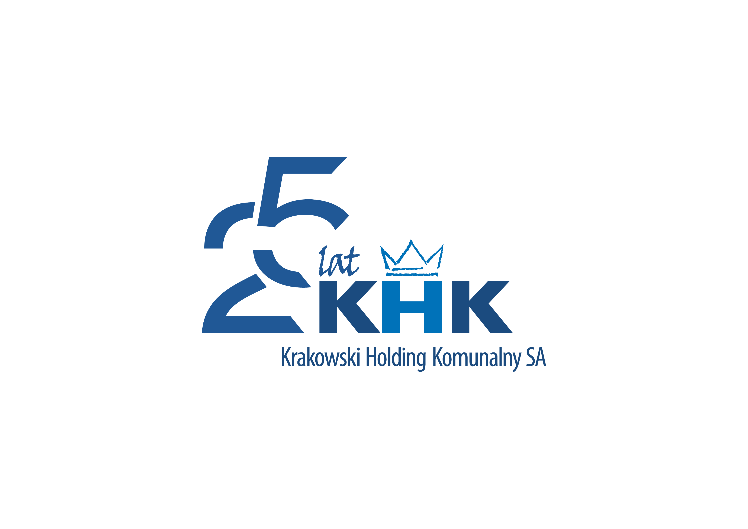 Krakowski Holding Komunalny Spółka Akcyjna w Krakowieul. Jana Brożka 3, 30-347 Kraków, tel. 12 269 15 10e-mail: przetargi@khk.krakow.plhttps://platformazakupowa.pl/pn/khkSpecyfikacja warunków zamówienia na:Dostawę części zamiennych w zakresie aparatury kontrolno-pomiarowej oraz automatyki SZP-271-TP-1/2021Kraków, dnia 23.04.2021 r.					       		Zatwierdzam: Marcin KandeferCzłonek Zarządu KHK S.A.Pełnomocnik ds. Zamówień PublicznychZAMAWIAJĄCY:Krakowski Holding Komunalny Spółka Akcyjna w Krakowie, ul. Jana Brożka 3, 30-347 Kraków, tel. 12 269 15 10, e-mail: przetargi@khk.krakow.pl. Strona internetowa prowadzonego postępowania znajduje się na platformie: https://platformazakupowa.pl/pn/khk.Na wskazanej w pkt. poprzedzającym stronie będą umieszczane również zmiany i wyjaśnienia treści SWZ oraz inne dokumenty zamówienia bezpośrednio związane z postępowaniem o udzielenie zamówienia.TRYB UDZIELENIA ZAMÓWIENIA:Postępowanie prowadzone jest na podstawie ustawy z dnia 11 września 2019 r. Prawo zamówień publicznych (Dz. U z 2019 poz. 2019 z późn. zm.), zwaną dalej „PZP”, w trybie podstawowym bez przeprowadzenia negocjacji. Wartość zamówienia nie przekracza kwot określonych w przepisach wydanych na podstawie art. 3 ust. 2 ustawy PZP. Zamówienie jest/nie jest częścią innego zamówienia.O udzielenie zamówienia mogą ubiegać się Wykonawcy, którzy:nie podlegają wykluczeniu - zgodnie z pkt. 8 SWZ.spełniają warunki udziału w postępowaniu – zgodnie z pkt. 9 SWZ.Ocena spełniania warunków udziału w postępowania i przesłanek wykluczenia dokonywana będzie w formule „spełnia - nie spełnia”, w oparciu o oświadczenia i dokumenty, o których mowa w pkt. 10 i 11 SWZ. OPIS PRZEDMIOTU ZAMÓWIENIA:Przedmiotem zamówienia jest dostawa części zamiennych w zakresie aparatury kontrolno-pomiarowej oraz automatyki.Zamówienie realizowane będzie z podziałem na następujące części:Cześć 1- części zamienne z zakresu systemu sterowania, cześć 2- części zamienne z zakresu przetworników ciśnienia, różnicy ciśnień,cześć 3- części zamienne do napędów,cześć 4- części zamienne czujniki temperatury,cześć 5- części zamienne ogólnego zastosowania,cześć 6- części zamienne z zakresu pneumatyki,cześć 7- części zamienne dla systemu pomiaru emisji,część 8- części zamienne falowniki.Szczegółowy opis przedmiotu zamówienia, w tym zasady równoważności produktów, stanowi załącznik 1 do SWZ.Załącznik nr 1 do SWZ - Opis przedmiotu zamówienia ze względów technicznych jest równocześnie dokumentem, który Wykonawca ma obowiązek uzupełnić i złożyć wraz z ofertą. Dokument ten nie podlega uzupełnieniu.Miejsce realizacji umowy: Zakład Termicznego Przekształcania Odpadów w Krakowie ul. Jerzego Giedroycia 23, Kraków.Kody CPV:  38417000-1 Termopary38410000-2 Przyrządy pomiarowe38420000-5 Urz. pomiarowe przepływu poziomu ciśnienia38810000-6 Aparatura do wykrywania i analizy38810000-6 Urz. sterujące procesem przemysłowym31711000-6 Sprzęt elektroniczny32420000-3 Urządzenia sieciowe42950000-0 Części maszyn ogólnego zastosowania42132000-3 Części kurków, zaworów w tym siłowniki42124000-4 Części pomp, sprężarek, generatorów, silników31211300-1 Bezpieczniki44160000-9 Rurociągi, instalacje rurowe, rury i podobne elementy.OPIS CZĘŚCI ZAMÓWIENIA W PRZYPADKU MOŻLIWOŚCI SKŁADANIA OFERT CZĘŚCIOWYCH ORAZ LICZBA CZĘŚCI ZAMÓWIENIA, NA KTÓRĄ WYKONAWCA MOŻE ZŁOŻYĆ OFERTĘ, LUB MAKSYMALNĄ LICZBĘ CZĘŚCI, NA KTÓRE ZAMÓWIENIE MOŻE ZOSTAĆ UDZIELONE TEMU SAMEMU WYKONAWCY, ORAZ KRYTERIA LUB ZASADY, MAJĄCE ZASTOSOWANIE DO USTALENIA, KTÓRE CZĘŚCI ZAMÓWIENIA ZOSTANĄ UDZIELONE JEDNEMU WYKONAWCY, W PRZYPADKU WYBORU JEGO OFERTY W WIĘKSZEJ NIŻ MAKSYMALNA LICZBIE CZĘŚCI:Zamawiający dopuszcza składanie ofert częściowych – zgodnie z brzmieniem pkt. 3.2. SWZ.Zamawiający nie określa minimalnej ani maksymalnej ilości części, na które dopuszczalne jest złożenie oferty.OBOWIĄZEK OSOBISTEGO WYKONANIA PRZEZ WYKONAWCĘ KLUCZOWYCH ZADAŃ, ZGODNIE Z ART. 60 I ART. 121 PZP 
I NAJWAŻNIEJSZE ZASADY PODWYKONAWSTWA:Zamawiający nie zastrzega obowiązku osobistego wykonania przez poszczególnych Wykonawców wspólnie ubiegających się o udzielenie zamówienia kluczowych zadań dotyczących:zamówień na roboty budowlane lub usługi;prac związanych z rozmieszczeniem i instalacją, w ramach zamówienia na dostawy.Wykonawca może powierzyć wykonanie części zamówienia Podwykonawcy. W takim przypadku, Zamawiający żąda wskazania przez Wykonawcę w ofercie, części zamówienia, których wykonanie zamierza powierzyć Podwykonawcom, oraz podania nazw ewentualnych Podwykonawców, jeżeli są już znani.W przypadku zamówień na roboty budowlane oraz usługi, które mają być wykonane w miejscu podlegającym bezpośredniemu nadzorowi Zamawiającego, Zamawiający żąda, aby przed przystąpieniem do wykonania zamówienia Wykonawca podał nazwy, dane kontaktowe oraz przedstawicieli, Podwykonawców zaangażowanych w takie roboty budowlane lub usługi, jeżeli są już znani. Wykonawca zawiadamia Zamawiającego o wszelkich zmianach w odniesieniu do informacji, o których mowa w zdaniu pierwszym, w trakcie realizacji zamówienia, a także przekazuje wymagane informacje na temat nowych Podwykonawców, którym w późniejszym okresie zamierza powierzyć realizację robót budowlanych lub usług.Zamawiający żąda informacji, o których mowa w pkt. poprzedzającym:w  przypadku zamówień na dostawy oraz zamówień na usługi inne niż dotyczące usług, które mają być wykonane 
w miejscu podlegającym bezpośredniemu nadzorowi Zamawiającego lubdotyczących dalszych Podwykonawców, lubdotyczących dostawców uczestniczących w wykonaniu zamówienia na roboty budowlane lub usługi.Jeżeli zmiana albo rezygnacja z Podwykonawcy dotyczy podmiotu, na którego zasoby Wykonawca powoływał się, na zasadach określonych w art. 118 ust. 1 PZP, w celu wykazania spełniania warunków udziału w postępowaniu, Wykonawca jest obowiązany wykazać Zamawiającemu, że proponowany inny Podwykonawca lub Wykonawca samodzielnie spełnia je w stopniu nie mniejszym niż Podwykonawca, na którego zasoby Wykonawca powoływał się w trakcie postępowania o udzielenie zamówienia. Przepis art. 122 PZP stosuje się odpowiednio.Powierzenie wykonania części zamówienia Podwykonawcom nie zwalnia Wykonawcy z odpowiedzialności za należyte wykonanie tego zamówienia.Umowa o podwykonawstwo nie może zawierać postanowień kształtujących prawa i obowiązki Podwykonawcy, 
w zakresie kar umownych oraz postanowień dotyczących warunków wypłaty wynagrodzenia, w sposób dla niego mniej korzystny niż prawa i obowiązki Wykonawcy, ukształtowane postanowieniami umowy zawartej między Zamawiającym a Wykonawcą.TERMIN WYKONANIA ZAMÓWIENIA:Przedmiot zamówienia zostanie zrealizowany w terminie do 8 tygodni od podpisania umowy.PROJEKTOWANE POSTANOWIENIA UMOWY W SPRAWIE ZAMÓWIENIA PUBLICZNEGO, KTÓRE ZOSTANĄ WPROWADZONE DO TREŚCI TEJ UMOWY: Wzór umowy stanowi załącznik nr 3 do SWZ.Zamawiający nie przewiduje skorzystania z opcji, o której mowa w art. 441 PZP.Zamawiający nie przewiduje udzielania zaliczek, o których mowa w art. 442 PZP.PODSTAWY WYKLUCZENIA, O KTÓRYCH MOWA W ART. 108 UST. 1 ORAZ ART. 109 UST. 1 PZP:Z postępowania wyklucza się Wykonawcę, wobec którego zachodzą przesłanki wykluczenia z postępowania określone 
w art. 108 ust. 1 oraz art. 109 ust. 1 pkt 2- 4, 6, 8-10 PZP. Wykonawca może zostać wykluczony przez Zamawiającego na każdym etapie postępowania o udzielenie zamówienia.Wykonawca nie podlega wykluczeniu w okolicznościach określonych w 108 ust. 1 pkt 1, 2 i 5 lub art. 109 ust. 1 pkt 2-4, 8-10 PZP, jeżeli udowodni Zamawiającemu, że spełnił łącznie następujące przesłanki:naprawił lub zobowiązał się do naprawienia szkody wyrządzonej przestępstwem, wykroczeniem lub swoim nieprawidłowym postępowaniem, w tym poprzez zadośćuczynienie pieniężne;wyczerpująco wyjaśnił fakty i okoliczności związane z przestępstwem, wykroczeniem lub swoim nieprawidłowym postępowaniem oraz spowodowanymi przez nie szkodami, aktywnie współpracując odpowiednio z właściwymi organami, w tym organami ścigania, lub zamawiającym;podjął konkretne środki techniczne, organizacyjne i kadrowe, odpowiednie dla zapobiegania dalszym przestępstwom, wykroczeniom lub nieprawidłowemu postępowaniu, w szczególności:zerwał wszelkie powiązania z osobami lub podmiotami odpowiedzialnymi za nieprawidłowe postępowanie wykonawcy,zreorganizował personel,wdrożył system sprawozdawczości i kontroli,utworzył struktury audytu wewnętrznego do monitorowania przestrzegania przepisów, wewnętrznych regulacji lub standardów,wprowadził wewnętrzne regulacje dotyczące odpowiedzialności i odszkodowań za nieprzestrzeganie przepisów, wewnętrznych regulacji lub standardów.Zamawiający ocenia, czy podjęte przez Wykonawcę czynności, o których mowa w pkt. 8.3 SWZ są wystarczające do wykazania jego rzetelności, uwzględniając wagę i szczególne okoliczności czynu Wykonawcy. Jeżeli podjęte przez Wykonawcę czynności nie są wystarczające do wykazania jego rzetelności, zamawiający wyklucza Wykonawcę.W przypadku wspólnego ubiegania się o udzielenie zamówienia żaden z Wykonawców nie może podlegać wykluczeniu z postępowania. W przypadku korzystania przez Wykonawcę z zasobów innego podmiotu na zasadach określonych 
w pkt 9.3 SWZ, podmiot ten także nie może podlegać wykluczeniu z postępowania.WARUNKI UDZIAŁU W POSTĘPOWANIU:O udzielenie zamówienia może ubiegać się wykonawca który:spełnia warunki dotyczące zdolności do występowania w obrocie gospodarczym, tj.: Zamawiający nie precyzuje;spełnia warunki dotyczące uprawnień do prowadzenia określonej działalności gospodarczej lub zawodowej, 
tj.: Zamawiający nie precyzuje;spełnia warunki dotyczące sytuacji ekonomicznej lub finansowej, tj.: Zamawiający nie precyzuje;spełnia warunki dotyczące zdolności technicznej lub zawodowej, tj.: Zamawiający nie precyzuje.Wykonawcy mogą wspólnie ubiegać się o udzielenie zamówienia:Wykonawcy tacy ustanawiają pełnomocnika do reprezentowania ich w postępowaniu o udzielenie zamówienia albo do reprezentowania w postępowaniu i zawarcia umowy w sprawie zamówienia publicznego. Wszelka korespondencja prowadzona będzie wyłącznie z pełnomocnikiem.Do Wykonawców takich stosuje się odpowiednio przepisy dotyczące Wykonawcy.Poleganie na zasobach podmiotu trzeciego:Wykonawca może w celu potwierdzenia spełniania warunków udziału w postępowaniu lub kryteriów selekcji, w stosownych sytuacjach oraz w odniesieniu do konkretnego zamówienia, lub jego części, polegać na zdolnościach technicznych lub zawodowych lub sytuacji finansowej lub ekonomicznej podmiotów udostępniających zasoby, niezależnie od charakteru prawnego łączących go z nimi stosunków prawnych.W odniesieniu do warunków dotyczących wykształcenia, kwalifikacji zawodowych lub doświadczenia Wykonawcy mogą polegać na zdolnościach podmiotów udostępniających zasoby, jeśli podmioty te wykonają roboty budowlane lub usługi, do realizacji których te zdolności są wymagane.Wykonawca, który polega na zdolnościach lub sytuacji podmiotów udostępniających zasoby, składa, wraz z ofertą, zobowiązanie podmiotu udostępniającego zasoby do oddania mu do dyspozycji niezbędnych zasobów na potrzeby realizacji danego zamówienia lub inny podmiotowy środek dowodowy potwierdzający, że Wykonawca realizując zamówienie, będzie dysponował niezbędnymi zasobami tych podmiotów.Zobowiązanie podmiotu udostępniającego zasoby, o którym mowa w pkt. poprzedzającym, potwierdza, że stosunek łączący Wykonawcę z podmiotami udostępniającymi zasoby gwarantuje rzeczywisty dostęp do tych zasobów oraz określa w szczególności:zakres dostępnych Wykonawcy zasobów podmiotu udostępniającego zasoby;sposób i okres udostępnienia Wykonawcy i wykorzystania przez niego zasobów podmiotu udostępniającego te zasoby przy wykonywaniu zamówienia;czy i w jakim zakresie podmiot udostępniający zasoby, na zdolnościach którego Wykonawca polega w odniesieniu do warunków udziału w postępowaniu dotyczących wykształcenia, kwalifikacji zawodowych lub doświadczenia, zrealizuje roboty budowlane lub usługi, których wskazane zdolności dotyczą.Zamawiający ocenia, czy udostępniane Wykonawcy przez podmioty udostępniające zasoby zdolności techniczne lub zawodowe lub ich sytuacja finansowa lub ekonomiczna, pozwalają na wykazanie przez Wykonawcę spełniania warunków udziału w postępowaniu, o których mowa w pkt. 9.1 SWZ, a także bada, czy nie zachodzą wobec tego podmiotu podstawy wykluczenia, które zostały przewidziane względem Wykonawcy.Podmiot, który zobowiązał się do udostępnienia zasobów, odpowiada solidarnie z Wykonawcą, który polega na jego sytuacji finansowej lub ekonomicznej, za szkodę poniesioną przez Zamawiającego powstałą wskutek nieudostępnienia tych zasobów, chyba że za nieudostępnienie zasobów podmiot ten nie ponosi winy.Jeżeli zdolności techniczne lub zawodowe, sytuacja ekonomiczna lub finansowa podmiotu udostępniającego zasoby nie potwierdzają spełniania przez Wykonawcę warunków udziału w postępowaniu lub zachodzą wobec tego podmiotu podstawy wykluczenia, Zamawiający żąda, aby Wykonawca w terminie określonym przez Zamawiającego zastąpił ten podmiot innym podmiotem lub podmiotami albo wykazał, że samodzielnie spełnia warunki udziału w postępowaniu.Wykonawca nie może, po upływie terminu składania ofert, powoływać się na zdolności lub sytuację podmiotów udostępniających zasoby, jeżeli na etapie składania ofert nie polegał on w danym zakresie na zdolnościach lub sytuacji podmiotów udostępniających zasoby.DOKUMENTY SKŁADANE PRZEZ WYKONAWCĘ WRAZ Z OFERTĄ, W TYM PODMIOTOWE ŚRODKI DOWODOWE:Do oferty każdy Wykonawca zobowiązany jest dołączyć:Dokumenty z których wynika umocowanie do składania oświadczeń woli w imieniu Wykonawcy (przynajmniej do złożenia oferty) – np. odpis z KRS lub CEIDG (o ile dotyczy). Jeżeli Wykonawca działa przez pełnomocnika należy dodatkowo załączyć stosowne pełnomocnictwo dla danej osoby. Wypełniony formularz ofertowy - stanowiący załącznik nr 2 do SWZ;Uzupełniony przez Wykonawcę załącznik nr 1 do SWZ - Opis przedmiotu zamówienia;Aktualne na dzień składania ofert oświadczenie, o którym mowa w art. 125 ust. 1 PZP o niepodleganiu wykluczeniu, w zakresie wskazanym w pkt. 8.1 SWZ.W przypadku wspólnego ubiegania się o zamówienie przez Wykonawców, oświadczenie składa każdy z Wykonawców. Oświadczenia te potwierdzają brak podstaw wykluczenia oraz spełnianie warunków udziału w postępowaniu w zakresie, w jakim każdy z Wykonawców wykazuje spełnianie warunków udziału w postępowaniu.Wykonawca, w przypadku polegania na zdolnościach lub sytuacji podmiotów udostępniających zasoby, przedstawia, wraz z oświadczeniem także oświadczenie podmiotu udostępniającego zasoby, potwierdzające brak podstaw wykluczenia tego podmiotu oraz odpowiednio spełnianie warunków udziału w postępowaniu w zakresie, w jakim Wykonawca powołuje się na jego zasoby.Wzór oświadczenia do ewentualnego wykorzystania stanowi załącznik nr 4 do SWZ. Przedmiotowe środki dowodowe, o których mowa w pkt. 11 SWZ;Zobowiązanie podmiotu udostępniającego zasoby (o ile dotyczy), wraz z oświadczeniem, o którym mowa w pkt. 10.1.4  SWZ od tego podmiotu.W postępowaniu o udzielenie zamówienia Zamawiający nie żąda podmiotowych środków dowodowych na potwierdzenie:braku podstaw wykluczenia;spełniania warunków udziału w postępowaniu lub kryteriów selekcji.Zamawiający wzywa Wykonawcę, którego oferta została najwyżej oceniona, do złożenia w wyznaczonym terminie, nie krótszym niż 5 dni od dnia wezwania, podmiotowych środków dowodowych, jeżeli wymagał ich złożenia w ogłoszeniu o zamówieniu lub dokumentach zamówienia, aktualnych na dzień składania.Jeżeli jest to niezbędne do zapewnienia odpowiedniego przebiegu postępowania o udzielenie zamówienia, Zamawiający może na każdym etapie postępowania, w tym na etapie składania ofert podlegających negocjacjom lub niezwłocznie po ich złożeniu, wezwać Wykonawców do złożenia wszystkich lub niektórych podmiotowych środków dowodowych, jeżeli wymagał ich złożenia w ogłoszeniu o zamówieniu lub dokumentach zamówienia, aktualnych na dzień ich złożenia.Jeżeli zachodzą uzasadnione podstawy do uznania, że złożone uprzednio podmiotowe środki dowodowe nie są już aktualne, Zamawiający może w każdym czasie wezwać Wykonawcę lub Wykonawców do złożenia wszystkich lub niektórych podmiotowych środków dowodowych, aktualnych na dzień ich złożenia.Zamawiający nie wzywa do złożenia podmiotowych środków dowodowych, jeżeli może je uzyskać za pomocą bezpłatnych i ogólnodostępnych baz danych, w szczególności rejestrów publicznych w rozumieniu ustawy z dnia 17 lutego 2005 r. o informatyzacji działalności podmiotów realizujących zadania publiczne, o ile Wykonawca wskazał w oświadczeniu, o którym mowa w art. 125 ust. 1 PZP, dane umożliwiające dostęp do tych środków.Wykonawca nie jest zobowiązany do złożenia podmiotowych środków dowodowych, które Zamawiający posiada, jeżeli Wykonawca wskaże te środki oraz potwierdzi ich prawidłowość i aktualność.PRZEDMIOTOWE ŚRODKI DOWODOWE: W postępowaniu o udzielenie zamówienia Zamawiający nie żąda przedmiotowych środków dowodowych na potwierdzenie, że oferowane dostawy, usługi lub roboty budowlane spełniają określone przez Zamawiającego wymagania, cechy lub kryteria.ŚRODKI KOMUNIKACJI ELEKTRONICZNEJ, PRZY UŻYCIU KTÓRYCH ZAMAWIAJĄCY BĘDZIE KOMUNIKOWAŁ SIĘ 
Z WYKONAWCAMI ORAZ INFORMACJE O WYMAGANIACH TECHNICZNYCH I ORGANIZACYJNYCH SPORZĄDZANIA, WYSYŁANIA I ODBIERANIA KORESPONDENCJI ELEKTRONICZNEJ:Komunikacja w postępowaniu o udzielenie zamówienia, w tym składanie ofert, wymiana informacji oraz przekazywanie dokumentów lub oświadczeń między Zamawiającym a Wykonawcą, z uwzględnieniem wyjątków określonych w PZP, odbywa się przy użyciu środków komunikacji elektronicznej. Komunikacja ustna dopuszczalna jest w odniesieniu do informacji, które nie są istotne, w szczególności nie dotyczą ogłoszenia o zamówieniu lub dokumentów zamówienia, potwierdzenia zainteresowania, ofert, o ile jej treść jest udokumentowana.Forma dokumentów: Dokumenty, o których mowa w pkt 10.1 SWZ, Wykonawca składa wraz z ofertą:w formie elektronicznej (z wykorzystaniem kwalifikowanego podpisu elektronicznego) lub postaci elektronicznej opatrzonej podpisem zaufanym lub podpisem osobistym lub  w formie elektronicznej kopii poświadczonej za zgodność z oryginałem przez notariusza (dotyczy pełnomocnictwa) lub  w formie elektronicznej kopii poświadczonej za zgodność z oryginałem przez Wykonawcę z wykorzystaniem kwalifikowanego podpisu elektronicznego, podpisu zaufanego lub podpisu osobistego (dotyczy kopii wyciągów z odpowiednich rejestrów).Dokumenty, o których mowa w pkt. 10.3 SWZ składa się w formie elektronicznej (z wykorzystaniem kwalifikowanego podpisu elektronicznego) lub postaci elektronicznej opatrzonej podpisem zaufanym lub podpisem osobistym. Pozostałe dokumenty, poza wskazanymi w pkt. 12.3.1 i 12.3.2 SWZ, składane są w formie elektronicznej 
(z wykorzystaniem kwalifikowanego podpisu elektronicznego) lub postaci elektronicznej opatrzonej podpisem zaufanym lub podpisem osobistym lub kopii poświadczonej za zgodność z oryginałem w formie elektronicznej, 
(z wykorzystaniem kwalifikowanego podpisu elektronicznego) lub postaci elektronicznej opatrzonej podpisem zaufanym lub podpisem osobistym. Poświadczenia za zgodność z oryginałem dokonuje odpowiednio Wykonawca, podmiot, na którego zdolnościach lub sytuacji polega Wykonawca, Wykonawcy wspólnie ubiegający się o udzielenie zamówienia publicznego albo Podwykonawca, w zakresie dokumentów, które każdego z nich dotyczą. Poświadczenie może również wydać notariusz.Poświadczenie za zgodność z oryginałem dokumentu następuje w formie elektronicznej.Zamawiający zwraca uwagę, że podpis odręczny nie jest podpisem osobistym w myśl przepisów ustawy z dnia 6 sierpnia 2010 r. o dowodach osobistych ( DZ. U. z 2020 r. poz. 332 z późn. zm.).Dokumenty sporządzone w języku obcym są składane wraz z tłumaczeniem na język polski. Dokumenty sporządzone w języku obcym są składane wraz z tłumaczeniem na język polski. W przypadku wskazania przez Wykonawcę dostępności podmiotowych środków dowodowych, pod określonymi adresami internetowymi ogólnodostępnych 
i bezpłatnych baz danych, Zamawiający może żądać od Wykonawcy przedstawienia tłumaczenia na język polski pobranych samodzielnie przez Zamawiającego podmiotowych środków dowodowych lub dokumentów.W pozostałym zakresie stosuje się przepisy Rozporządzenia  Rady Ministrów wydanego na podstawie art. 70 ustawy PZP.Oświadczenia, wnioski, zawiadomienia oraz informacje Zamawiający i Wykonawcy przekazują elektronicznie poprzez: https://platformazakupowa.pl/pn/khk (wyjątkowo na adres mailowy: przetargi@khk.krakow.pl). UWAGA: niedopuszczalnym jest złożenie oferty w sposób inny niż wskazany w pkt 16. SWZ.Platforma, o której mowa w pkt. poprzedzającym:Instrukcja obsługi platformy, znajduje się pod linkiem: https://platformazakupowa.pl/strona/45-instrukcje; Komunikacja poprzez ”Wyślij wiadomość” umożliwia dodanie do treści wysyłanej wiadomości plików lub spakowanego katalogu (załączników). Występuje limit objętości plików lub spakowanych folderów do ilości 10 plików lub spakowanych folderów przy maksymalnej sumarycznej wielkości 150 MB.Każda ze stron na żądanie drugiej, niezwłocznie potwierdza fakt otrzymania oświadczeń, wniosków, zawiadomień lub informacji.Osobą uprawnioną do porozumiewania się z Wykonawcami jest: Dominik Czerw, Paweł Urbańczyk.SPOSÓB KOMUNIKOWANIA SIĘ ZAMAWIAJĄCEGO Z WYKONAWCAMI - INNY NIŻ PRZY UŻYCIU ŚRODKÓW KOMUNIKACJI ELEKTRONICZNEJ W PRZYPADKU ZAISTNIENIA JEDNEJ Z SYTUACJI OKREŚLONYCH W ART. 65 UST. 1, ART. 66 I ART. 69 PZP:Zamawiający nie określa.SPOSÓB OBLICZENIA CENY ORAZ INFORMACJE DOTYCZĄCE WALUT OBCYCH, W JAKICH MOGĄ BYĆ PROWADZONE ROZLICZENIA MIĘDZY ZAMAWIAJĄCYM A WYKONAWCĄ:Cenę w ofercie należy obliczyć z uwzględnieniem wszystkich wymagań Zamawiającego określonych w SWZ, załącznikach do SWZ i wzorze umowy, z uwzględnieniem wszelkich kosztów, jakie poniesie Wykonawca z tytułu należytej oraz zgodnej z obowiązującymi przepisami realizacji przedmiotu zamówienia.Ceny oferty winny obejmować podatek od towarów i usług według stawki obowiązującej w dniu składania ofert.Jeżeli została złożona oferta, której wybór prowadziłby do powstania u Zamawiającego obowiązku podatkowego zgodnie z ustawą z dnia 11 marca 2004 r. o podatku od towarów i usług, dla celów zastosowania kryterium ceny lub kosztu Zamawiający dolicza do przedstawionej w tej ofercie ceny kwotę podatku od towarów i usług, którą miałby obowiązek rozliczyć.Wykonawca, składając ofertę, o której mowa w pkt. 14.3 SWZ, ma obowiązek:poinformowania Zamawiającego, że wybór jego oferty będzie prowadził do powstania u Zamawiającego obowiązku podatkowego;wskazania nazwy (rodzaju) towaru lub usługi, których dostawa lub świadczenie będą prowadziły do powstania obowiązku podatkowego;wskazania wartości towaru lub usługi objętego obowiązkiem podatkowym Zamawiającego, bez kwoty podatku;wskazania stawki podatku od towarów i usług, która zgodnie z wiedzą Wykonawcy, będzie miała zastosowanie.Brak oświadczenia w zakresie wynikającym z pkt. poprzedzającego będzie traktowany jako złożenie oświadczenia o braku zaistnienia takiego obowiązku. Wszelkie negatywne konsekwencje takiego założenia będą spoczywać na Wykonawcy.Rozliczenia między Zamawiającym i Wykonawcą realizowane będą w walucie PLN. OPIS SPOSOBU PRZYGOTOWANIA OFERTY I SPOSÓB SKŁADANIA OFERT:Wykonawca może złożyć tylko jedną ofertę na daną część, z wyjątkiem przypadków określonych w ustawie.Treść oferty musi być zgodna z wymaganiami Zamawiającego określonymi w dokumentach zamówienia. Oferta może być złożona tylko do upływu terminu składania ofert. Do upływu terminu składania ofert Wykonawca może wycofać ofertę.Ofertę wraz z wymaganymi dokumentami należy złożyć za pośrednictwem Platformy wskazanej w pkt 1.2 SWZ. Oferta powinna być:sporządzona zgodnie z treścią niniejszej SWZ,złożona w formie elektronicznej lub w postaci elektronicznej opatrzonej podpisem zaufanym lub podpisem osobistym za pośrednictwem platformazakupowa.pl, zgodnie z instrukcją dla Wykonawców dostępną na stronie internetowej pod adresem:  https://platformazakupowa.pl/strona/45-instrukcje,podpisana kwalifikowanym podpisem elektronicznym lub podpisem zaufanym, lub podpisem osobistym przez osobę/osoby upoważnioną/upoważnione.Na ofertę składa się formularz ofertowy oraz pozostałe dokumenty, które Wykonawca chce dołączyć do formularza ofertowego. W przypadku chęci przekazania wraz z formularzem ofertowym również innych dokumentów, pliki z takimi dokumentami należy zamieścić za pośrednictwem Platformy oraz podpisać kwalifikowanym podpisem elektronicznym lub podpisem zaufanym, lub podpisem osobistym przez osobę/osoby upoważnioną/upoważnione.Po wypełnieniu Formularza składania oferty lub wniosku i załadowaniu wszystkich wymaganych załączników należy kliknąć przycisk „Przejdź do podsumowania”. W procesie składania oferty za pośrednictwem platformy Wykonawca powinien złożyć podpis bezpośrednio na dokumencie przesłanym za pośrednictwem Platformy. Złożenie podpisu na platformie na etapie podsumowania ma charakter nieobowiązkowy, jednak pozwala zweryfikować ważność podpisu przed złożeniem oferty.Za datę przekazania oferty przyjmuje się datę jej przekazania w systemie (platformie) w drugim kroku składania oferty poprzez kliknięcie przycisku “Złóż ofertę” i wyświetlenie się komunikatu, że oferta została zaszyfrowana i złożona.Zgodnie z art. 18 ust. 3 PZP, nie ujawnia się informacji stanowiących tajemnicę przedsiębiorstwa, w rozumieniu przepisów o zwalczaniu nieuczciwej konkurencji, jeżeli Wykonawca, nie później niż w terminie składania ofert, w sposób niebudzący wątpliwości zastrzegł, że nie mogą być one udostępniane oraz wykazał, załączając stosowne wyjaśnienia, iż zastrzeżone informacje stanowią tajemnicę przedsiębiorstwa. Na platformie w formularzu składania oferty znajduje się miejsce wyznaczone do dołączenia części oferty stanowiącej tajemnicę przedsiębiorstwa. Zaleca się, aby każdy dokument zawierający tajemnicę przedsiębiorstwa został zamieszczony w odrębnym pliku. UWAGA: Na Wykonawcy ciąży obowiązek wykazania, iż zastrzeżone informacje stanowią tajemnice przedsiębiorstwa, pod rygorem uznania zastrzeżenia za nieskuteczne.Do oferty należy dołączyć wszystkie wymagane w Ogłoszeniu, SWZ lub zaproszeniu do składania ofert dokumenty.Wykonawca, za pośrednictwem platformazakupowa.pl może przed upływem terminu do składania ofert zmienić lub wycofać ofertę. Sposób dokonywania zmiany lub wycofania oferty zamieszczono w instrukcji zamieszczonej na stronie internetowej pod adresem: https://platformazakupowa.pl/strona/45-instrukcje.Każdy z wykonawców może złożyć tylko jedną ofertę (na daną część). Złożenie większej liczby ofert lub oferty zawierającej propozycje wariantowe spowoduje odrzucenie wszystkich ofert złożonych przez danego Wykonawcę.Oferta, dokumenty i oświadczenia składane przez Wykonawcę powinny być w języku polskim, chyba że w SWZ dopuszczono inaczej. W przypadku  załączenia dokumentów sporządzonych w innym języku niż dopuszczony, Wykonawca zobowiązany jest załączyć tłumaczenie na język polski.Zgodnie z definicją dokumentu elektronicznego z art. 3 ust. 2 Ustawy o informatyzacji działalności podmiotów realizujących zadania publiczne, opatrzenie pliku zawierającego skompresowane dane kwalifikowanym podpisem elektronicznym jest jednoznaczne z podpisaniem oryginału dokumentu, z wyjątkiem kopii poświadczonych odpowiednio przez innego Wykonawcę ubiegającego się wspólnie z nim o udzielenie zamówienia, przez podmiot, na którego zdolnościach lub sytuacji polega Wykonawca, albo przez Podwykonawcę.Maksymalny rozmiar jednego pliku przesyłanego za pośrednictwem dedykowanych formularzy do: złożenia, zmiany, wycofania oferty wynosi 150 MB natomiast przy komunikacji wielkość pliku to maksymalnie 500 MB.Formularz oferty oraz uzupełniony przez Wykonawcę załącznik nr 1 do SWZ - Opis przedmiotu zamówienia nie podlega uzupełnieniu.Zamawiający przedstawia dodatkowe (nieobowiązkowe) zalecenia w przypadku składania oferty w formie elektronicznej:Ze względu na niskie ryzyko naruszenia integralności pliku oraz łatwiejszą weryfikację podpisu, zamawiający zaleca, w miarę możliwości, przekonwertowanie plików składających się na ofertę na format PDF i opatrzenie ich podpisem kwalifikowanym PAdES.Pliki w innych formatach niż PDF zaleca się opatrzyć zewnętrznym podpisem XAdES. Wykonawca powinien pamiętać, aby plik z podpisem przekazywać łącznie z dokumentem podpisywanym.Osobą składającą ofertę powinna być osoba kontaktowa podawana w dokumentacji.Ofertę należy przygotować z należytą starannością i zachowaniem odpowiedniego odstępu czasu do zakończenia przyjmowania ofert/wniosków. Sugerujemy złożenie oferty na 24 godziny przed terminem składania ofert/wniosków.Podczas podpisywania plików zaleca się stosowanie algorytmu skrótu SHA2 zamiast SHA1.  Jeśli wykonawca pakuje dokumenty np. w plik ZIP zalecamy wcześniejsze podpisanie każdego ze skompresowanych plików. Zamawiający rekomenduje wykorzystanie podpisu z kwalifikowanym znacznikiem czasu.TERMIN SKŁADANIA I OTWARCIA OFERT:Termin złożenia oferty upływa w dniu  4.05.2021 r. godz. 9.00.UWAGA: Decydujące znaczenie dla oceny zachowania powyższego terminu ma data i godzina wpływu oferty na platformę wskazaną w pkt. 1.2 SWZ. Otwarcie ofert nastąpi w dniu 4.05.2021 r. o godz. 9.15 (lub w przypadku awarii – zgodnie z dyspozycją art. 222 ust. 2 PZP).  Informacje, o których mowa w art. 222 ust. 3-5 PZP Zamawiający zamieści na stronie internetowej wskazanej w pkt. 1.2 SWZ. Informacja zostanie opublikowana na stronie w sekcji ,,Komunikaty”.TERMIN ZWIĄZANIA OFERTĄ:Wykonawca jest związany ofertą do 2.06.2021 r.W przypadku gdy wybór najkorzystniejszej oferty nie nastąpi przed upływem terminu związania ofertą określonego w pkt.18.1., Zamawiający przed upływem terminu związania ofertą zwróci się jednokrotnie do Wykonawców o wyrażenie zgody na przedłużenie tego terminu o wskazywany przez niego okres, nie dłuższy niż 30 dni.Przedłużenie terminu związania ofertą, o którym mowa w pkt 18.2 SWZ, wymaga złożenia przez Wykonawcę pisemnego oświadczenia o wyrażeniu zgody na przedłużenie terminu związania ofertą.W przypadku, gdy Zamawiający żąda wniesienia wadium, przedłużenie terminu związania ofertą, o którym mowa w pkt. 18.2 SWZ, następuje wraz z przedłużeniem okresu ważności wadium albo, jeżeli nie jest to możliwe, z wniesieniem nowego wadium na przedłużony okres związania ofertą.OPIS KRYTERIÓW OCENY OFERT, WRAZ Z PODANIEM WAG TYCH KRYTERIÓW, I SPOSOBU OCENY OFERT:Ocenie podlegają nieodrzucone oferty.Przy wyborze najkorzystniejszej oferty (w zakresie wszystkich części) Zamawiający będzie kierował się następującymi kryteriami oceny ofert: Cena brutto – 100 % znaczenia (Wc)Sposób dokonania oceny wg wzoru:WC = (Cn : Cb) x 100 pktWC – wartość punktowa ceny bruttoCn – cena brutto najniższaCb – cena brutto badanej ofertyZa ofertę najkorzystniejszą zostanie uznana oferta, która spełnia wszystkie wymagania określone w SWZ oraz otrzyma największą liczbę punktów.FORMALNOŚCI, JAKIE MUSZĄ ZOSTAĆ DOPEŁNIONE PO WYBORZE OFERTY W CELU ZAWARCIA UMOWY 
W SPRAWIE ZAMÓWIENIA PUBLICZNEGO:Zamawiający zawiera umowę w sprawie zamówienia publicznego, z uwzględnieniem art. 577 PZP, w terminie nie krótszym niż 5 dni od dnia przesłania zawiadomienia o wyborze najkorzystniejszej oferty, jeżeli zawiadomienie to zostało przesłane przy użyciu środków komunikacji elektronicznej, albo 10 dni, jeżeli zostało przesłane w inny sposób. Zamawiający niezwłocznie poinformuje Wykonawcę, którego oferta została wybrana o terminie i miejscu zawarcia umowy.Umowa może być zawarta przed upływem terminu, o którym mowa w pkt 20.1 SWZ, jeżeli zachodzą okoliczności określone w art. 308 ust. 3 PZP.Osoby reprezentujące Wykonawcę przy podpisywaniu umowy powinny posiadać ze sobą dokumenty potwierdzające ich umocowanie do podpisania umowy, o ile umocowanie to nie będzie wynikać z dokumentów już złożonych przez Wykonawcę oraz przedłożyć umowę konsorcjum/umowę spółki cywilnej (w przypadku oferty wspólnej).WYMAGANIA DOTYCZĄCE ZABEZPIECZENIA NALEŻYTEGO WYKONANIA UMOWY:Zamawiający nie wymaga wniesienia zabezpieczenia należytego wykonania umowy.  POUCZENIE O ŚRODKACH OCHRONY PRAWNEJ PRZYSŁUGUJĄCYCH WYKONAWCY:Środki ochrony prawnej określone w Dziale IX PZP przysługują wykonawcy, uczestnikowi konkursu oraz innemu podmiotowi, jeżeli ma lub miał interes w uzyskaniu zamówienia lub nagrody w konkursie oraz poniósł lub może ponieść szkodę w wyniku naruszenia przez zamawiającego przepisów ustawyŚrodki ochrony prawnej wobec ogłoszenia wszczynającego postępowanie o udzielenie zamówienia lub ogłoszenia o konkursie oraz dokumentów zamówienia przysługują również organizacjom wpisanym na listę, o której mowa w art. 469 pkt 15, oraz Rzecznikowi Małych i Średnich Przedsiębiorców.POZOSTAŁE ZASTRZEŻENIA:Zamawiający może unieważnić postępowanie o udzielenie zamówienia odpowiednio przed upływem terminu do składania wniosków o dopuszczenie do udziału w postępowaniu albo przed upływem terminu składania ofert, jeżeli wystąpiły okoliczności powodujące, że dalsze prowadzenie postępowania jest nieuzasadnione.Zamawiający nie przewiduje zawarcia umowy ramowej, zatem nie wskazuje maksymalnej liczby Wykonawców, z którymi ją zawrze.Zamawiający nie przewiduje udzielenia zamówień, o których mowa w art. 214 ust. 1 pkt 7 i 8 PZP.Zamawiający nie wymaga oraz nie dopuszcza składania ofert wariantowych.Zamawiający nie przewiduje i nie zastrzega możliwości ubiegania się o udzielenie zamówienia wyłącznie przez wykonawców, o których mowa w art. 94 PZP.Zamawiający nie przewiduje zastosowanie aukcji elektronicznej, zatem nie wskazuje informacji, o których mowa w art. 230 PZP.Zamawiający nie przewiduje zwrotu kosztów udziału w postępowaniu.  Zamawiający nie wymaga złożenia oferty w postaci katalogów elektronicznych lub dołączenia katalogów elektronicznych do oferty w sytuacji określonej w art. 93 PZP, jak również nie dopuszcza takiej możliwości. DOTYCZY WYKONAWCÓW BĘDĄCYCH OSOBAMI FIZYCZNYMI:Zamawiający informuje, że: administratorem Pani/Pana danych osobowych jest Zamawiający. Kontakt do inspektora ochrony danych osobowych: iod@khk.krakow.pl, tel.: 12 269 15 05. Pani/Pana dane osobowe przetwarzane będą w związku z koniecznością wypełnienia obowiązku prawnego ciążącego na zamawiającym, w celu związanym z niniejszym postępowaniem o udzielenie zamówienia publicznego.odbiorcami Pani/Pana danych osobowych będą osoby lub podmioty, którym udostępniona zostanie dokumentacja postępowania w oparciu o art. 18 oraz art. 74 ust. 1 PZP oraz odpowiednie organy kontrole w zakresie ich kompetencji;  Pani/Pana dane osobowe będą przechowywane, zgodnie z art. 78 ust. 1 PZP, przez okres 4 lat od dnia zakończenia postępowania o udzielenie zamówienia, a jeżeli czas trwania umowy przekracza 4 lata, okres przechowywania obejmuje cały czas trwania umowy. Dane te mogą być przechowywane przez okres dłuższy niż wskazany, o ile wynika to z ustawy z dnia 14 lipca 1983 r. o narodowym zasobie archiwalnym i archiwach (t. j. Dz. U. z 2020 r. poz. 164 
z późn. zm.) i przepisów wykonawczych do tej ustawy. obowiązek podania przez Panią/Pana danych osobowych bezpośrednio Pani/Pana dotyczących jest wymogiem ustawowym określonym w przepisach ustawy PZP, związanym z udziałem w postępowaniu o udzielenie zamówienia publicznego; konsekwencje niepodania określonych danych wynikają z ustawy PZP;  w odniesieniu do Pani/Pana danych osobowych decyzje nie będą podejmowane w sposób zautomatyzowany. posiada Pani/Pan:prawo dostępu do danych osobowych Pani/Pana dotyczących;prawo do sprostowania Pani/Pana danych osobowych  (Wyjaśnienie: skorzystanie z prawa do sprostowania nie może skutkować zmianą wyniku postępowania)prawo żądania od administratora ograniczenia przetwarzania danych osobowych (prawo do ograniczenia przetwarzania nie ma zastosowania w odniesieniu do przechowywania, w celu zapewnienia korzystania ze środków ochrony prawnej lub w celu ochrony praw innej osoby fizycznej lub prawnej, lub z uwagi na ważne względy interesu publicznego Unii Europejskiej lub państwa członkowskiego);  prawo do wniesienia skargi do Prezesa Urzędu Ochrony Danych Osobowych, gdy uzna Pani/Pan, że przetwarzanie danych osobowych Pani/Pana dotyczących narusza przepisy;nie przysługuje Pani/Panu:prawo do usunięcia danych osobowych;prawo do przenoszenia danych osobowych;prawo sprzeciwu, wobec przetwarzania danych osobowych, gdyż podstawą prawną przetwarzania Pani/Pana danych osobowych jest konieczność wypełnienia obowiązku prawnego ciążącego na zamawiającym. Ponadto Zamawiający informuje, iż: w przypadku gdy wykonanie obowiązków, o których mowa w art. 15 ust. 1-3 rozporządzenia 2016/679, wymagałoby niewspółmiernie dużego wysiłku, zamawiający może żądać od osoby, której dane dotyczą, wskazania dodatkowych informacji mających na celu sprecyzowanie żądania, w szczególności podania nazwy lub daty postępowania o udzielenie zamówienia publicznego lub konkursu;wystąpienie z żądaniem, o którym mowa w art. 18 ust. 1 rozporządzenia 2016/679, nie ogranicza przetwarzania danych osobowych do czasu zakończenia postępowania o udzielenie zamówienia publicznego lub konkursu.ZAŁĄCZNIKI DO SWZ:Załącznik nr 1 do SWZ – Opis przedmiotu zamówienia, Załącznik nr 2 do SWZ - Formularz ofertowy,Załącznik nr 3 do SWZ – Wzór umowy,Załącznik nr 4 do SWZ – Wzory oświadczeń do wykorzystania.Załącznik nr 1 do SWZOPIS PRZEDMIOTU ZAMÓWIENIAPrzedmiotem niniejszego postępowania jest dostawa części zamiennych w zakresie aparatury kontrolno-pomiarowej oraz automatyki do instalacji znajdującej się w Zakładzie Termicznego Przekształcania Odpadów w Krakowie wg części:……………………………….…………….….Miejscowość, data													(kwalifikowany podpis elektroniczny		lub podpis zaufany lub podpis osobisty)……………………………….…………….….Miejscowość, data													(kwalifikowany podpis elektroniczny		lub podpis zaufany lub podpis osobisty)……………………………….…………….….Miejscowość, data													(kwalifikowany podpis elektroniczny		lub podpis zaufany lub podpis osobisty)……………………………….…………….….Miejscowość, data													(kwalifikowany podpis elektroniczny		lub podpis zaufany lub podpis osobisty)……………………………….…………….….Miejscowość, data													(kwalifikowany podpis elektroniczny		lub podpis zaufany lub podpis osobisty)……………………………….…………….….Miejscowość, data													(kwalifikowany podpis elektroniczny		lub podpis zaufany lub podpis osobisty)……………………………….…………….….Miejscowość, data													(kwalifikowany podpis elektroniczny		lub podpis zaufany lub podpis osobisty)Uwagi:W przypadku, w którym Zamawiający opisał przedmiot zamówienia poprzez wskazanie znaków towarowych, patentu, pochodzenia, numeru katalogowego, dopuszczalne jest zaoferowanie produktów równoważnych.Zamawiający przez równoważne uzna produkty, oryginalne, nieprzerabiane, niemodyfikowane, posiadające parametry wydajności, wytrzymałości i niezawodności nie gorsze niż wskazane powyżej, dla których instalacja/urządzenie, w ramach której będą instalowane, nie będzie wymagała dodatkowego dostosowania zarówno głównego urządzenia, całej linii produkcyjnej, algorytmu systemu sterowania jak i zamawianej części, które będą w pełni współpracować z pozostałymi urządzeniami Zamawiającego, w sposób niezakłócający ani utrudniający bieżącego funkcjonowania zakładu,  o tych samych wymiarach i przyłączach co wskazany produkt, o tej samej konstrukcji i zasadzie działania co produkt wyspecyfikowany przez Zamawiającego, tak, aby stanowił on częścią zamienną. Załącznik nr 2 do SWZ........................................(miejscowość i data)................................................................... (nazwa i siedziba Wykonawcy/Wykonawców)REGON: ........................................NIP: ..............................................KRS: …………………………….Tel.: …………………………….Mail: ………………………….….FORMULARZ OFERTOWY Do: Krakowski Holding Komunalny Spółka Akcyjna w Krakowieul. Jana Brożka 3, 30-347 KrakówDostawę części zamiennych w zakresie aparatury kontrolno-pomiarowej oraz automatyki  (Sprawa nr:  SZP-271-TP-1/2021)Składamy ofertę w postępowaniu o udzielenie zamówienia publicznego w trybie podstawowym bez przeprowadzenia negocjacji o następującej treści:Oferujemy wykonanie zamówienia publicznego zgodnie z wymogami, warunkami i terminami określonymi w Specyfikacji Warunków Zamówienia za cenę wynikającą z uzupełnionego przez nas i dołączonego do oferty załącznika nr 1 do SWZ - Opis Przedmiotu Zamówienia:UWAGA: Wykonawca uzupełnia tylko te części, na którą składa ofertęw części 1 - cena za cały przewidziany w SWZ zakres zamówienia:………………………… zł nettoVAT ……%………………………… zł brutto w części 2- cena za cały przewidziany w SWZ zakres zamówienia:………………………… zł nettoVAT ……%………………………… zł bruttow części 3 - cena za cały przewidziany w SWZ zakres zamówienia:………………………… zł nettoVAT……%………………………… zł brutto w części 4 - cena za cały przewidziany w SWZ zakres zamówienia:………………………… zł nettoVAT……%………………………… zł bruttow części 5 - cena za cały przewidziany w SWZ zakres zamówienia:………………………… zł nettoVAT ……%………………………… zł brutto w części 6- cena za cały przewidziany w SWZ zakres zamówienia:………………………… zł nettoVAT ……%………………………… zł brutto w części 7- cena za cały przewidziany w SWZ zakres zamówienia:………………………… zł nettoVAT ……%………………………… zł brutto w części 8- cena za cały przewidziany w SWZ zakres zamówienia:………………………… zł nettoVAT ……%………………………… zł brutto Oświadczamy, że zapoznaliśmy się ze wszystkimi dokumentami zamówienia, w tym dokumentami w zakresie BHP, ochrony środowiska i ppoż., instrukcją transportu wewnątrzzakładowego, obowiązujących na terenie ZTPO i udostępnionych w BIP na stronie internetowej Zamawiającego (https://khk.krakow.pl/pl/bip/pozostale-informacje/zasady-dotyczace-bhp-1/) i je akceptujemy.Oświadczamy, że zawarty w SWZ wzór umowy został przez nas zaakceptowany i zobowiązujemy się, w przypadku wyboru oferty, do zawarcia umowy na wymienionych warunkach, w miejscu i terminie wskazanym przez Zamawiającego.Oświadczamy, że w przypadku wyboru oferty, gwarantujemy niezmienność cen przez okres obowiązywania umowy, za wyjątkiem sytuacji określonych we wzorze umowy.Oświadczamy, że uważamy się za związanych niniejszą ofertą przez okres wskazany w dokumentach zamówienia. Oświadczamy, iż zamierzam(y)/nie zamierzam(y) powierzyć podwykonawcom wykonanie następujących części zamówienia (wypełnić o ile dotyczy):Integralną część złożonej oferty stanowią następujące dokumenty: ………………………………………Oświadczamy, iż Wykonawca jest mikro / małym / średnim / dużym / przedsiębiorcą. (niepotrzebne skreślić).Oświadczamy, że wypełniliśmy obowiązki informacyjne przewidziane w art. 13 lub art. 14 RODO wobec osób fizycznych, od których dane osobowe bezpośrednio lub pośrednio pozyskaliśmy w celu ubiegania się o udzielenie zamówienia publicznego  w niniejszym postępowaniu (o ile dotyczy).Osoba umocowana do kontaktów z zamawiającym: ……………… tel.: …………………mail: ……………..(kwalifikowany podpis elektronicznylub podpis zaufany lub podpis osobisty)Załącznik nr 3 do SWZUMOWA zawarta w dniu ……………………2021 r. w Krakowie pomiędzy:Krakowskim Holdingiem Komunalnym Spółką Akcyjną w Krakowie, z siedzibą pod adresem ul. Jana Brożka 3, 30-347 Kraków, wpisaną do Rejestru Przedsiębiorców w Krajowym Rejestrze Sądowym w Sądzie Rejonowym dla Krakowa-Śródmieścia w Krakowie, XI Wydział Gospodarczy Krajowego Rejestru Sądowego pod numerem KRS 0000006301, posiadającą NIP: 679-18-62-817, Regon: 351118089, numer BDO 000007808, z kapitałem zakładowym w wysokości 1 297 800 000 zł w całości opłaconym, zwaną dalej „Zamawiającym”, reprezentowaną przez:a………………………………………………………………………………., reprezentowanym przez: zwanym dalej „Wykonawcą”.Mając na uwadze fakt, że:Wykonawca został wyłoniony w postępowaniu o udzielenie zamówienia publicznego, zgodnie z przepisami ustawy z dnia 11 września 2019 r. Prawo zamówień publicznych (Dz. U z 2019 poz. 2019 z późn. zm.), zwanej dalej: „PZP”, znak postępowania: 
SZP-271-TP-1/2021osoby reprezentujące Strony mają stosowne umocowania, aby zaciągnąć zobowiązania wynikające z niniejszej Umowy,Strony postanowiły zawrzeć Umowę o następującej treści:§ 1Przedmiot UmowyWykonawca dostarcza i przenosi na Zamawiającego własność części zamiennych w zakresie aparatury kontrolno-pomiarowej oraz automatyki do instalacji znajdującej się w Zakładzie Termicznego Przekształcania Odpadów w Krakowie. (dalej: „przedmiot Umowy” lub „sprzęt” lub „towar”) a Zamawiający zobowiązuje się tę rzecz przyjąć i zapłacić stosowne wynagrodzenie.Szczegółowy opis przedmiotu Umowy zawiera załącznik nr 1 do Umowy.Miejsce dostawy: Zakład Termicznego Przekształcania Odpadów w Krakowie ul. Jerzego Giedroycia 23, 31-981 Kraków.Dostarczony sprzęt musi być fabrycznie nowy, w I gatunku, kompletny, gotowy do uruchomienia i użytkowania bez dodatkowych zakupów, dopuszczony do obrotu i stosowania w krajach UE, bez wad fizycznych i prawnych, zgodny z wymaganiami Zmawiającego, określonymi w załączniku nr 1 do Umowy oraz ofertą stanowiącą załącznik nr 2 do Umowy.Wykonawca zobowiązany jest do wykonania Umowy zgodnie z obowiązującymi w tym zakresie przepisami, normami i zasadami, przy dołożeniu najwyższej staranności. Wykonawca oświadcza, że posiada i będzie posiadał przez cały okres realizacji Umowy wszelkie niezbędne uprawnienia do realizacji przedmiotu Umowy. W przypadku, jeśli uprawnienia o których tu mowa, wynikają z decyzji na czas określony, a ich terminy upływają w trakcie realizacji Umowy, Wykonawca przedstawi Zamawiającemu przed upływem tych terminów nowe decyzje potwierdzające posiadanie odpowiednich uprawnień w dalszym czasie, pod rygorem możliwości wypowiedzenia Umowy z winy Wykonawcy.Wykonawca zapewni wszelki niezbędny do realizacji Umowy sprzęt oraz osoby posiadające odpowiednie kwalifikacje, chyba że w Umowie wyraźnie wskazano, iż zapewni je Zamawiający. W przypadku, gdy przedmiot umowy będzie również obejmował prace na terenie ZTPO, Wykonawca zobowiązuje się do stosowania wymogów w zakresie BHP, ochrony środowiska i ppoż., instrukcji transportu wewnątrzzakładowego, obowiązujących na terenie ZTPO. Dokumenty te udostępnione są w BIP na stronie internetowej Zamawiającego https://khk.krakow.pl/pl/bip/pozostale-informacje/zasady-dotyczace-bhp-1/). Przed przystąpieniem do prac na terenie Zakładu Termicznego Przekształcania Odpadów w Krakowie, Wykonawca zobowiązuje się do zapoznania z wyżej wymienionymi dokumentami i przedłoży pisemne oświadczenia wynikające z ich treści, jednocześnie wyrażając zgodę na powyższe wymogi. Wykonawca zobowiązany jest do prowadzenia prac w taki sposób, aby nie zniszczyć ani nie uszkodzić elementów infrastruktury Zamawiającego (w takim przypadku Zamawiający usunie te uszkodzenia lub zniszczenia na koszt Wykonawcy). W przypadku nieprzestrzegania zasad ujętych w powyższych dokumentach, Zamawiający naliczy Wykonawcy karę umowną, o której mowa w § 7 ust. 1 pkt 3 Umowy.W przypadku realizacji dostaw substancji lub preparatów chemicznych Zamawiający wymaga, aby wraz z każdą pierwszą dostawą substancji lub preparatu objętych przedmiotem zamówienia, dostarczyć Kartę charakterystyki substancji chemicznej o której mowa w art. 31 Rozporządzenia (WE) nr 1907/2006 Parlamentu Europejskiego i Rady z dnia 18 grudnia 2006 r. w sprawie rejestracji, oceny, udzielania zezwoleń i stosowanych ograniczeń w zakresie chemikaliów (REACH), utworzenia Europejskiej Agencji Chemikaliów, zmieniającego dyrektywę 1999/45/WE oraz uchylającego rozporządzenie Rady (EWG) nr 793/93 i rozporządzenie Komisji (WE) nr 1488/94, jak również dyrektywę Rady 76/769/EWG i dyrektywy Komisji 91/155/EWG, 93/67/EWG, 93/105/WE i 2000/21/W (Dz. U. UE. L.06.396.1 ze zm.). Postanowienia niniejszej Umowy w zakresie obowiązków Wykonawcy dotyczą również Podwykonawców, w zakresie, w jakim Wykonawca powierzył im do realizacji część zamówienia, a odpowiedzialność za ewentualne niedotrzymanie tych obowiązków obarcza Wykonawcę.§ 2Termin realizacji UmowyPrzedmiot Umowy zostanie zrealizowany w terminie ustalonym z Zamawiającym do 8 tygodni od dnia podpisania Umowy.  § 3Organizacja dostawDostawy towarów będą następować w porze dziennej, w godzinach 7 - 13 bez względu na warunki atmosferyczne, w dni robocze, po wcześniejszym uzgodnieniu dokładnej daty terminu dostawy towarów z Zamawiającym. Dostarczenie przedmiotu Umowy zostanie potwierdzone protokołem dostawy, którego wzór stanowi załącznik nr 3 do Umowy.Wykonawca gwarantuje zgodność dostarczanego towaru z opisami zawartymi w załączniku nr 1 do Umowy.Dostarczane towary winny być dostarczane w oryginalnych opakowaniach producenta, zamknięte. § 4Gwarancja i rękojmiaWykonawca zobowiązuje się do udzielenia gwarancji na całość przedmiotu Umowy przez okres 12 miesięcy 
od dnia sporządzenia bezusterkowego protokołu dostawy, o którym mowa w § 3 ust. 1 Umowy. Wykonawca ponosi odpowiedzialność za braki i wady powstałe w towarach do chwili ich przejęcia przez Zamawiającego.Gwarancja obejmuje wszystkie wady materiałowe i niezgodności powstałe podczas eksploatacji. Gwarancja nie obejmuje uszkodzeń powstałych w czasie eksploatacji.Podpisanie przez Zamawiającego protokołu dostawy bez uwag nie wyklucza dochodzenia roszczeń z tytułu rękojmi 
i gwarancji w przypadku wykrycia wad lub usterek lub braków w przedmiocie Umowy w terminie późniejszym.Wykonawca udziela rękojmi za wady na okres wynikający z przepisów ogólnych. W czasie powyższym w ramach gwarancji lub rękojmi – według wyboru Zamawiającego – Wykonawca zobowiązany jest do usuwania usterek i awarii w działaniu dostarczonego sprzętu.Zamawiający zgłasza reklamacje dotyczące braków ilościowych towarów, braku towarów w oryginalnych opakowaniach, dostarczenia towaru innego niż objęty dostawą lub niespełniającego wymagań opisanych w Umowie w terminie 7 dni od daty powzięcia informacji o wadliwości dostarczonego towaru, nie później niż 14 dni od daty dostawy, a w przypadku wad ukrytych (w tym jakościowych) -   w terminie 14 dni od daty powzięcia informacji o wadliwości dostarczonego towaru.Wykonawca zobowiązany jest do odpowiedzi na wniesioną przez Zamawiającego reklamację w terminie 5 dni roboczych od daty zgłoszenia; w przypadku przyjęcia reklamacji, Wykonawca wymieni lub naprawi reklamowany towar na wolny od wad w terminie określonym zgodnie z ust. 8, licząc od dnia udzielenia odpowiedzi na reklamację; w przypadku nieprzyjęcia reklamacji, Wykonawca zobowiązany jest do uzasadnienia swojego stanowiska. Brak odpowiedzi na zgłoszoną reklamację w terminie lub odpowiedź negatywna bez uzasadnienia są uważane za uznanie przez Wykonawcę reklamacji i tym samym powodują powstanie zobowiązania do wymiany towaru objętego reklamacją na wolny od wad. Zgłoszenie reklamacyjne przesyłane jest Wykonawcy elektronicznie, na wskazany w § 12 Umowy adres e-mail i zawiera wskazanie przedmiotu dostawy oraz opis wad i okoliczności ich ujawnienia. Zamawiającemu przysługuje prawo żądania dostawy brakującego towaru lub wymiany towaru w terminie wskazanym w ust. 9. W razie stwierdzenia w okresie trwania gwarancji lub rękojmi istnienia wad dostarczonego sprzętu, Zamawiający będzie uprawniony do żądania od Wykonawcy naprawy i usunięcia stwierdzonych wad lub wymiany wadliwego sprzętu na wolny od wad w terminie wskazanym przez Zamawiającego, nie krótszym niż:14 dni w przypadku naprawy; 30 dni w przypadku wymiany.W przypadku niedotrzymania terminu, o którym mowa w ust. 9, Zamawiający jest uprawniony do zlecenia innym podmiotom naprawy przedmiotu umowy lub jego wymiany, na koszt i ryzyko Wykonawcy.Przez cały okres gwarancji Wykonawca zobligowany jest zapewnić w ramach wynagrodzenia, o którym mowa w § 6 ust. 1 Umowy wszelki niezbędny serwis i konserwację sprzętu, wynikającą z wymagań producenta w okresie gwarancji oraz 
z normalnego użytkowania. Wykonawca nie może odmówić usunięcia wad lub wymiany towaru lub jego podzespołu bez względu na wysokość związanych z tym kosztów.Jeżeli w wykonaniu swoich obowiązków, Wykonawca dostarczył Zamawiającemu zamiast sprzętu wadliwego sprzęt wolny od wad albo dokonał istotnych napraw sprzętu, termin gwarancji biegnie na nowo od chwili dostarczenia sprzętu wolnego od wad lub zwrócenia sprzętu naprawionego. Jeżeli Wykonawca, wymienił w sprzęcie części lub podzespoły, postanowienia powyższe stosuje się odpowiednio do części lub podzespołów wymienionych. Przez wadę fizyczną rozumie się w szczególności jakąkolwiek niezgodność sprzętu z opisem przedmiotu zamówienia zawartym w Ofercie Wykonawcy. Gwarancja obejmuje wszelkie wady produkcyjne i materiałowe.Załadunek i transport towaru do miejsca lokalizacji serwisu gwarancyjnego i z powrotem (oraz rozładunek i ponowny montaż i uruchomienie) w okresie gwarancji odbywać się będzie na koszt i ryzyko Wykonawcy.Okres gwarancji i rękojmi zostaje przedłużony o czas rozpoznania reklamacji, nie dłużej jednak niż o 30 dni.§ 5Wykonawcy występujący wspólnieWykonawcy występujący wspólnie ponoszą solidarną odpowiedzialność za realizację Umowy.Podmiotem uprawnionym do reprezentowania Wykonawcy (Wykonawców wspólnie realizujących Umowę), w tym do składania oświadczeń woli w imieniu i na rzecz Wykonawców wspólnie realizujących umowę, wystawiania faktur, do przyjmowania zapłaty od Zamawiającego i do przyjmowania instrukcji na rzecz i w imieniu wszystkich tych Wykonawców razem i każdego z osobna jest …………………………………………………… (dalej: „Lider”).Wszelkie oświadczenia dokonane względem Lidera oraz wszystkie świadczenia spełnione do rąk Lidera wywołują skutki prawne w stosunku do każdego i wszystkich Wykonawców wspólnie realizujących Umowę. Zapłata dokonana na ręce Lidera zwalnia Zamawiającego ze zobowiązania w stosunku do każdego z Wykonawców wspólnie realizujących Umowę. Wszelkie oświadczenia złożone przez Lidera w imieniu Wykonawców wspólnie realizujących Umowę są wiążące dla każdego 
i wszystkich Wykonawców wspólnie realizujących Umowę. § 6WynagrodzenieWynagrodzenie Wykonawcy za wykonanie przedmiotu Umowy wynosi: …………..  zł brutto, w tym ….. zł netto oraz …. %  VATw tym:Wynagrodzenie w zakresie części 1: …………..  zł brutto, w tym ….. zł netto oraz …. %  VAT,Wynagrodzenie w zakresie części 2: …………..  zł brutto, w tym ….. zł netto oraz …. %  VAT,Wynagrodzenie w zakresie części 3: …………..  zł brutto, w tym ….. zł netto oraz …. %  VAT,Wynagrodzenie w zakresie części 4: …………..  zł brutto, w tym ….. zł netto oraz …. %  VAT,Wynagrodzenie w zakresie części 5: …………..  zł brutto, w tym ….. zł netto oraz …. %  VAT,Wynagrodzenie w zakresie części 6: …………..  zł brutto, w tym ….. zł netto oraz …. %  VAT,Wynagrodzenie w zakresie części 7: …………..  zł brutto, w tym ….. zł netto oraz …. %  VAT,Wynagrodzenie w zakresie części 8: …………..  zł brutto, w tym ….. zł netto oraz …. %  VAT.Dopuszcza się rozliczanie na podstawie faktur częściowych, wystawionych na podstawie potwierdzonego protokołu dostawy. W tym wypadku rozliczenie nastąpi według faktycznej ilości dostarczonych towarów, po cenach jednostkowych określonych w ofercie Wykonawcy.Wynagrodzenie wskazane w ust. 1 obejmuje wszelkie koszty, jakie poniesie Wykonawca z tytułu należytej oraz zgodnej 
z Umową i obowiązującymi przepisami realizacji przedmiotu zamówienia (w tym wszelkie opłaty, podatki).Zapłata wynagrodzenia nastąpi każdorazowo na podstawie faktury wystawionej przez Wykonawcę.Wynagrodzenie płatne będzie przelewem w terminie do 21 dni od daty przekazania Zamawiającemu prawidłowo sporządzonej faktury. Rachunek bankowy wykazany w fakturze będzie rachunkiem rozliczeniowym zgłoszonym w zgłoszeniu identyfikacyjnym lub w zgłoszeniu aktualizacyjnym i potwierdzonym przy wykorzystaniu STIR. Za termin płatności faktury przyjmuje się dzień obciążenia rachunku Zamawiającego.Jeżeli termin płatności przypadnie na dzień ustawowo wolny od pracy, płatność nastąpi w pierwszym dniu roboczym po wyznaczonym terminie płatności.Przeniesienie wierzytelności wynikających z niniejszej Umowy na osobę trzecią wymaga zgody Zamawiającego wyrażonej na piśmie pod rygorem nieważności.§ 7Kary umowne Strony zgodnie postanawiają, że podstawową formą odszkodowania będą kary umowne, które Wykonawca zapłaci Zamawiającemu w następujących przypadkach:niedostarczenia przez Wykonawcę towarów zgodnie z zakresem i terminami wynikającymi z Umowy – w wysokości 0,2% wartości brutto części opóźnionej dostawy za każdy dzień zwłoki;niedostarczenia przez Wykonawcę  towarów objętych reklamacją w terminie określonym na zasadach wskazanych w § 4 ust. 9 – w wysokości 0,5 % wartości brutto towarów objętych reklamacją za każdy dzień zwłoki;nieprzestrzegania zasad BHP lub ochrony środowiska lub ppoż, instrukcji transportu wewnątrzzakładowego, o których mowa w § 1 ust. 7 Umowy – w wysokości wynikającej z taryfikatora kar, stanowiącego załącznik do dokumentu BHP, o którym mowa w § 1 ust. 7 Umowy za każdy stwierdzony przypadek, z zastrzeżeniem, że w przypadku zmiany treści tych dokumentów po dniu wszczęcia postępowania, obowiązujący jest stan prawny korzystniejszy dla Wykonawcy.Łączna wysokość kar wskazanych w ust. 1 nie przekroczy 20% wynagrodzenia brutto za realizację danej części przedmiotu (dla każdej z części).Zamawiający ma prawo potrącenia przysługującej mu wierzytelności z tytułu kary umownej z każdą wierzytelnością Wykonawcy wobec Zamawiającego, w tym z wierzytelnością z tytułu wynagrodzenia za realizację umowy, bez potrzeby uprzedniego wzywania Wykonawcy do zapłaty. Strony ustalają, że w takiej sytuacji wierzytelność Zamawiającego z tytułu kary umownej będzie wymagalna z chwilą złożenia Wykonawcy przez Zamawiającego oświadczenia o potrąceniu.Wykonawca nie będzie mógł zwolnić się od odpowiedzialności względem Zamawiającego z tego powodu, że niewykonanie lub nienależyte wykonanie przez niego Umowy było następstwem niewykonania lub nienależytego wykonania zobowiązań wobec Wykonawcy przez jego kooperantów lub Podwykonawców.Zamawiający ma prawo dochodzenia odszkodowania uzupełniającego, przewyższającego wysokość należnych kar umownych, na zasadach ogólnych. § 8Wypowiedzenie lub odstąpienie od UmowyZamawiający może wypowiedzieć Umowę lub odstąpić od Umowy w całości lub w części w sytuacjach przewidzianych prawem oraz w przypadku:zwłoki w dostawie towaru przekraczającej 14 dni; zwłoki w zrealizowaniu reklamacji  w wyznaczonym terminie przekraczającej 14 dni;gdy reklamacje będą obejmować ponad 20% dostaw lub będą dotyczyć ponad 20% wartości brutto dostaw;utraty lub wygaśnięcia uprawnień, o których mowa w § 1 ust. 5 Umowy;gdy wobec Wykonawcy zostało wszczęte postępowanie likwidacyjne lub Wykonawca zawiesi działalność;gdy naliczone Wykonawcy kary umowne osiągną pułap określony w § 7 ust. 2 Umowy;wykonywania przedmiotu Umowy w sposób niezgodny z Umową, pomimo wezwania Wykonawcy przez Zamawiającego do należytego wykonywania Umowy i wyznaczenia mu dodatkowego terminu wynoszącego co najmniej 5 dni.Dodatkowo Zamawiający może odstąpić od Umowy:w terminie 30 dni od dnia powzięcia wiadomości o zaistnieniu istotnej zmiany okoliczności powodującej, że wykonanie Umowy nie leży w interesie publicznym, czego nie można było przewidzieć w chwili zawarcia Umowy, lub dalsze wykonywanie Umowy może zagrozić podstawowemu interesowi bezpieczeństwa państwa lub bezpieczeństwu publicznemu;jeżeli zachodzi co najmniej jedna z następujących okoliczności:dokonano zmiany Umowy z naruszeniem art. 454 i art. 455 PZP – wówczas Zamawiający odstępuje od Umowy w części, której zmiana dotyczy,Wykonawca w chwili zawarcia Umowy podlegał wykluczeniu na podstawie art. 108 PZP,Trybunał Sprawiedliwości Unii Europejskiej stwierdził, w ramach procedury przewidzianej w art. 258 Traktatu o funkcjonowaniu Unii Europejskiej, że Rzeczpospolita Polska uchybiła zobowiązaniom, które ciążą na niej na mocy Traktatów, dyrektywy 2014/24/UE, dyrektywy 2014/25/UE i dyrektywy 2009/81/WE, z uwagi na to, że Zamawiający udzielił zamówienia z naruszeniem prawa Unii Europejskiej.Wykonawca może wypowiedzieć Umowę w przypadku zwłoki Zamawiającego w zapłacie wynagrodzenia/ceny przekraczającej 30 dni, pomimo wyznaczenia Zamawiającemu przez Wykonawcę dodatkowego terminu zapłaty, wynoszącego co najmniej 14 dni. Za opóźnienie w zapłacie wynagrodzenia Wykonawcy przysługują od Zamawiającego odsetki ustawowe zgodnie z ustawą z dnia 8 marca 2013 r. o przeciwdziałaniu nadmiernym opóźnieniom w transakcjach handlowych (t.j. Dz. U. z 2021 r. poz. 424 .), za każdy dzień opóźnienia liczony od dnia upływu terminu płatności wskazanego w § 6 ust. 4 i 5 Umowy.Każda ze Stron może wypowiedzieć lub odstąpić od niezrealizowanej części Umowy w okolicznościach dot. siły wyższej, wskazanych w § 11  Umowy.Wypowiedzenie Umowy lub odstąpienie od Umowy (względnie jej części) następuje w formie pisemnej pod rygorem nieważności i zawiera uzasadnienie.Wypowiedzenie Umowy lub odstąpienie od Umowy (względnie jej części) w przypadkach, o których stanowi ust. 1 i 2, może nastąpić w ciągu 30 dni (termin) od dnia, w którym powstała przyczyna odstąpienia.  W przypadku wypowiedzenia Umowy lub odstąpienia od Umowy przez Zamawiającego z przyczyn, za które odpowiedzialność ponosi Wykonawca, Wykonawca zapłaci Zamawiającemu karę umową w wysokości 20% wynagrodzenia brutto, o którym mowa w § 6 ust. 1 Umowy (liczonego od wartości części, która zostaje wypowiedziana lub od której Zamawiający odstępuje). Kara umowna wlicza się do limitu określonego w § 7 ust. 2 Umowy. W przypadku wypowiedzenia Umowy lub odstąpienia od Umowy przez którąś ze Stron, Wykonawca może żądać wyłącznie wynagrodzenia należnego z tytułu wykonania części Umowy.W przypadku wypowiedzenia Umowy lub odstąpienia od Umowy przez Zamawiającego z przyczyn leżących po stronie Wykonawcy, nie przysługują Wykonawcy w stosunku do Zamawiającego żadne roszczenia z tytułu zwrotu nakładów poniesionych z tytułu realizacji Umowy, jak również z tytułu utraconego wynagrodzenia.  § 9Zmiana UmowyWszelkie zmiany Umowy wymagają formy pisemnej pod rygorem nieważności, z zastrzeżeniem odrębnych postanowień niniejszej Umowy.Zamawiający, poza sytuacjami przewidzianymi w art. 455 ustawy PZP, dopuszcza zmiany postanowień Umowy w stosunku do treści oferty, na podstawie której dokonano wyboru Wykonawcy, w następującym zakresie:terminu realizacji przedmiotu Umowy z powodu siły wyższej lub działań osób trzecich uniemożliwiających realizację przedmiotu Umowy, które to działania nie są konsekwencją winy którejkolwiek ze Stron – o czasu równy okresowi, w którym nie była możliwa realizacja zobowiązań wynikających z  Umowy;w przypadku uchwalenia lub zmiany obowiązujących przepisów, których uchwalenie lub zmiana nastąpiły po dniu zawarcia Umowy, a z których treści wynika konieczność lub zasadność wprowadzenia zmian do Umowy, w zakresie koniecznym  do uzyskania zgodności realizacji przedmiotu Umowy z obowiązującym stanem prawnym- jeżeli zmiany te będą miały wpływ na koszty wykonania zamówienia przez Wykonawcę.W każdym z przypadków, o których mowa w ust. powyższych, Strona wnioskująca o dokonanie zmiany przedstawi stosowny wniosek obrazujący wpływ stosownych okoliczności na zakres i sposób wykonania przedmiotu Umowy (wraz z potwierdzającymi go dowodami), a Strony dokonają dodatkowego uzgodnienia w zakresie terminu wynikającego z § 2 oraz wysokości wynagrodzenia określonego w § 6 ust. 1 Umowy.Wykonawca w terminie 3 dni od złożenia wniosku, o którym mowa w ust. 3, przedstawi informację zawierającą szczegółową kalkulację wpływu opisanych w ust. 2 zmian na koszty realizacji zamówienia przez Wykonawcę, w szczególności wskazując wysokość odpowiednich kosztów w odniesieniu do poszczególnych pracowników realizujących Umowę, zakres ich zaangażowania w realizację Umowy oraz wpływ odpowiednich czynników na zmianę kosztów. Zamawiający może odmówić waloryzacji, w przypadku, gdy wyjaśnienia nie będą w wystarczający sposób uzasadniać proponowanej zmiany cen jednostkowych. Waloryzacja może dotyczyć wyłącznie kosztów realizacji zamówienia w okresie po wejściu w życie odpowiednich zmian, a w przypadku stawki podatku VAT – wyłącznie faktur wystawianych po wejściu w życie tych zmian. Zmiana wynagrodzenia wymaga zmiany Umowy.§ 10Siła wyższaSiła wyższa oznacza  takie przypadki lub zdarzenia, które są poza kontrolą i nie są zawinione przez żadną ze Stron, których nie można przewidzieć ani uniknąć, a które zaistnieją po wejściu Umowy w życie i staną się przeszkodą w realizacji zobowiązań umownych. Za siłę wyższą uznaje się w szczególności:wojny (wypowiedziane lub nie) oraz inne działania zbrojne, inwazje, działania wrogów zewnętrznych, mobilizacje, rekwizycje lub embarga;promieniowanie radioaktywne lub skażenie przez radioaktywność od paliwa jądrowego lub odpadów jądrowych, ze spalania paliwa jądrowego, radioaktywnych toksycznych materiałów wybuchowych oraz innych niebezpiecznych właściwości wszelkich wybuchowych zespołów nuklearnych składników;rebelia, rewolucja, powstanie, przewrót wojskowy lub cywilny lub wojna domowa; trzęsienie ziemi, powódź, pożar lub inne klęski żywiołowe (ogłoszone przez stosowne władze); Wystąpienie i zakończenie zdarzeń powodujących siłę wyższą, zakomunikowane zostanie Stronie drugiej natychmiast, nie później jednak niż w ciągu 3 dni.Strona informująca o zaistnieniu siły wyższej jest zobowiązana określić zdarzenie, jego przyczyny oraz konsekwencje dla realizacji Umowy.Strona, która przekazała pisemne powiadomienie będzie zwolniona – za zgodą Zamawiającego – ze zobowiązań lub dotrzymania terminu swoich zobowiązań tak długo jak będzie trwało to zdarzenie i/lub jego skutki. Termin realizacji wzajemnych zobowiązań będzie stosownie przedłużony o czas trwania zdarzenia i/lub jego skutków uprzednio wymienionych. Strona dotknięta działaniem siły wyższej podejmie stosowne wysiłki dla zminimalizowania jej skutków i wznowi realizację Umowy niezwłocznie jak tylko będzie to możliwe.Za opóźnienia wynikłe z wydarzeń spowodowanych siłą wyższą żadna ze Stron nie może żądać odszkodowania, rekompensaty lub udziału w naprawie szkód.Czas trwania siły wyższej jest czasem zawieszenia Umowy. Jeżeli zawieszenie trwa dłużej niż 90 dni i jeżeli nie osiągnięto w tej kwestii stosownego porozumienia, to każda ze Stron ma prawo wystosowania do Strony drugiej powiadomienia o wypowiedzeniu lub odstąpieniu od niezrealizowanej części Umowy.§ 11PoufnośćDefinicje:„Własność Intelektualna” oznacza prawa patentowe (włącznie z ujawnieniami i zgłoszeniami patentowymi), prawa pierwszeństwa, prawa autorskie, prawa do matrycy, prawa do tajemnicy handlowej, wiedzę specjalistyczną (know-how), prawa projektowe oraz inne prawa własności intelektualnej lub prawa zastrzeżone uznawane w dowolnym kraju lub jurysdykcji na świecie, istniejące teraz lub w przyszłości, niezależnie od tego, czy zostały zgłoszone, ulepszone lub zarejestrowane,„Wiedza Specjalistyczna” (Know-How) oznacza wszelkie informacje techniczne aktualnie dostępne lub opracowane w okresie obowiązywania niniejszej Umowy, które odnoszą się do urządzeń Zamawiającego i mogą być przydatne dla rozwoju, produkcji lub efektywności urządzeń Zamawiającego.„Zastrzeżona Technologia” oznacza oprogramowanie, mikroprogramy, sprzęt komputerowy, technologię i Wiedzę Specjalistyczną, która jest zastrzeżona dla jednej Strony i/lub zewnętrznych licencjodawców, włącznie z zawartą w nich Własnością Intelektualną. Zastrzeżona Technologia zawiera również technologię produktów, Warunki Techniczne, dokumentację techniczną oraz  procesy produkcji i testowania.„Informacje Poufne” oznaczają wszelkie informacje operacyjne i produkcyjne, wszelkie informacje techniczne (włącznie 
z wszystkimi danymi, projektami, warunkami technicznymi, wiedzą specjalistyczną, procesami i wyposażeniem, wszystkimi zapiskami, zestawieniami, opracowaniami, rysunkami, raportami i dokumentami) oraz wszelkie strategiczne plany przedsiębiorstwa, uzyskane przez jedną Stronę od drugiej Strony zgodnie z warunkami niniejszej Umowy lub też od dowolnej osoby zatrudnionej lub zaangażowanej przez jedną Stronę. Strony potwierdzają, że każda z nich może mieć dostęp do Informacji Poufnych, Własności Intelektualnej, Wiedzy Specjalistycznej oraz Zastrzeżonych Technologii, które stanowią wyłączną własność drugiej Strony i która będzie niezbędna do realizacji przedmiotu Umowy.Zamawiający oraz Wykonawca, zarówno w trakcie obowiązywania niniejszej Umowy, jak również po jej zakończeniu, są zobowiązani do zachowania w tajemnicy wszelkich informacji dotyczących warunków i realizacji niniejszej Umowy, 
a także informacji dotyczących Stron tej Umowy, z wyłączeniem informacji podlegających obowiązkowi podania ich do wiadomości publicznej lub na żądanie uprawnionego organu lub władzy.Po rozwiązaniu niniejszej Umowy, Strony przestaną korzystać ze wszelkich dokumentacji, plików, raportów, dokumentów oraz  innych materiałów, jak również wszelkiej własności znajdującej się w posiadaniu, lub przechowywanej przez drugą Stronę, która zawiera informacje poufne oraz zwrócą stronie powyższe materiały w trybie natychmiastowym, za wyjątkiem korzystania z dokumentacji niezbędnej do zrealizowania uprawnień wynikających z przysługującej Zamawiającemu gwarancji.§ 12
Prawa autorskieW ramach niniejszej Umowy przenosi na Zamawiającego autorskie prawa majątkowe utworów oraz do wyłącznego, nieograniczonego w czasie (bezterminowo) i przestrzeni korzystania i rozporządzania poszczególnymi utworami powstałymi w ramach niniejszej Umowy, w całości i we fragmentach oraz udziela Zamawiającemu wyłącznego prawa zezwalania na wykonywanie autorskich praw zależnych oraz używania utworów z pominięciem oznaczenia ich autorstwa.Przeniesienie praw, o których mowa powyżej obejmuje następujące pola eksploatacji:utrwalanie utworu na nośnikach drukarskich, plastycznych, fotograficznych, elektronicznych, audiowizualnych;zwielokrotnianie utworu techniką drukarską, reprograficzną oraz cyfrową;wprowadzanie utworu do pamięci komputera;publiczne udostępnianie całości lub części utworu w taki sposób, aby każdy mógł mieć do niego dostęp w miejscu i czasie przez siebie wybranym, w tym w Internecie;wprowadzanie do obrotu, użyczenia lub najmu oryginału lub egzemplarzy, na których utwór utrwalono;wprowadzenie do obrotu utworu.Wykonawca zobowiązuje się, że w momencie wykorzystania utworów i przeniesienia praw, o których mowa wyżej na Zamawiającego, prawa do utworów będą istniały i będą przez niego nabyte w zakresie, w jakim są przenoszone na Zamawiającego na mocy Umowy, oraz że przekazywane utwory będą wolne od wad prawnych i nie będą naruszać jakichkolwiek praw osób trzecich (prawa autorskie, prawa własności przemysłowej). W przypadku naruszenia jakichkolwiek praw osób trzecich, Wykonawca zobowiązany jest do zaspokojenia roszczeń z tego tytułu wysuwanych przez te osoby i w tym zakresie zwalnia Zamawiającego od jakiejkolwiek odpowiedzialności z tego tytułu.Wykonawca przenosi na Zamawiającego własność nośników, na których zostały przekazane utwory.Nabycie praw, o których mowa powyżej następuje w ramach otrzymanego wynagrodzenia z tytułu niniejszej Umowy.§ 13Osoby odpowiedzialneZ ramienia Wykonawcy osobą odpowiedzialną za realizację Umowy jest ………………….. (tel. ………………., e-mail: …………..).Z ramienia Zamawiającego osobą odpowiedzialną za realizację Umowy jest ………………. (tel. …………………,e-mail: ………………… ).Strony zastrzegają sobie prawo do zmiany osób oraz danych, o których mowa w ust. 1 i 2. O dokonaniu zmiany Strony powiadamiają się na piśmie. Zmiana ta nie wymaga aneksu do Umowy.§ 14Postanowienia końcoweSpory  mogące wynikać w związku z realizacją Umowy będą rozstrzygane przez sąd właściwy dla siedziby Zamawiającego.W sprawach nieuregulowanych zapisami niniejszej Umowy, będą miały zastosowanie przepisy prawa polskiego, 
w szczególności ustawy Prawo zamówień publicznych, Kodeksu cywilnego, ustawy Prawo ochrony środowiska.Strony niniejszej umowy zobowiązują się do ochrony danych osobowych zgodnie z przepisami ustawy z dnia 10 maja 2018 r o ochronie danych osobowych (Dz. U. 2019 poz. 1781 z późn. zm.) oraz Rozporządzenia Parlamentu Europejskiego i Rady (UE) 2016/679 z dnia 27 kwietnia 2016 r. w sprawie ochrony danych osobowych, (RODO) z późn. zm. i są odpowiedzialni za skutki powstałe z przetwarzania danych niezgodnie z przepisami w/wym. ustawy.Zamawiający oświadcza, iż posiada status dużego przedsiębiorcy w rozumieniu ustawy o przeciwdziałaniu nadmiernym opóźnieniom w transakcjach handlowych.Niniejszą Umowę wraz z załącznikami sporządzono w dwóch jednobrzmiących egzemplarzach, po jednym dla każdej ze Stron / formie elektronicznej.Integralną część Umowy stanowią następujące załączniki:załącznik nr 1 – Opis przedmiotu zamówienia; załącznik nr 2 – Oferta Wykonawcy;	WYKONAWCA	ZAMAWIAJĄCYZałącznik nr 4 do SWZZamawiający:Krakowski Holding Komunalny S.A. w Krakowie, ul. Jana Brożka 3, 30-347 KrakówWykonawca:………………………………………………………………………………(pełna nazwa/firma, adres, w zależności od podmiotu: NIP/PESEL, KRS/CEiDG)reprezentowany przez:………………………………………………………(imię, nazwisko, stanowisko/podstawa do reprezentacji)Oświadczenie Wykonawcy składane na podstawie art. 125 ust. 1 ustawy z dnia 11 września 2019 r.  Prawo zamówień publicznych (dalej jako „PZP”), DOTYCZĄCE PRZESŁANEK WYKLUCZENIA Z POSTĘPOWANIA Na potrzeby postępowania o udzielenie zamówienia publicznego pn. Dostawa części zamiennych w zakresie aparatury kontrolno-pomiarowej oraz automatyki  (SZP-271-TP-1/2021), prowadzonego przez Krakowski Holding Komunalny S.A. w Krakowie, oświadczam, co następuje:(UWAGA: jeżeli którakolwiek z niżej wymienionych sytuacji nie zachodzi po stronie Wykonawcy, należy wykreślić daną klauzulę):OŚWIADCZENIA DOTYCZĄCE WYKONAWCY: Oświadczam, że nie podlegam wykluczeniu z postępowania na podstawie art. 108 ust. 1 oraz art. 109 ust. 1 pkt 2- 4, 6, 8-10 PZP ALBO:Oświadczam, że zachodzą w stosunku do mnie podstawy wykluczenia z postępowania na podstawie art. …………. ustawy PZP (podać mającą zastosowanie podstawę wykluczenia spośród wymienionych w art. 108 oraz art. 109 ust. 1 pkt 2- 4, 6, 8-10 PZP). Jednocześnie oświadczam, że w związku z ww. okolicznością, na podstawie art. 110 ust. 2 PZP podjąłem następujące środki naprawcze: ………………………………………………………………………………………………………………………………………………………………………...OŚWIADCZENIE DOTYCZĄCE PODMIOTU, NA KTÓREGO ZASOBY POWOŁUJE SIĘ WYKONAWCA:Oświadczam, że w stosunku do następującego/ych podmiotów, na którego/ych zasoby powołuję się w niniejszym postępowaniu, tj.: …………………………………………………………… (podać pełną nazwę/firmę, adres, a także w zależności od podmiotu: NIP/PESEL, KRS/CEiDG) nie zachodzą podstawy wykluczenia z postępowania o udzielenie zamówienia.INFORMACJA DOTYCZĄCA WYKONAWCY:Oświadczam, że spełniam warunki udziału w postępowaniu określone przez zamawiającego w  pkt. 9.1. SWZ.INFORMACJA W ZWIĄZKU Z POLEGANIEM NA ZASOBACH INNYCH PODMIOTÓW: Oświadczam, że w celu wykazania spełniania warunków udziału w postępowaniu, określonych przez zamawiającego w pkt 9.1 SWZ polegam na zasobach następującego/ych podmiotu/ów: ………………………………………………………., 
w następującym zakresie: ……………………………………………………………... (wskazać podmiot i określić odpowiedni zakres dla wskazanego podmiotu). OŚWIADCZENIE DOTYCZĄCE PODANYCH INFORMACJI:Oświadczam, że wszystkie informacje podane w powyższych oświadczeniach są aktualne i zgodne z prawdą oraz zostały przedstawione z pełną świadomością konsekwencji wprowadzenia zamawiającego w błąd przy przedstawianiu informacji.…………….……. (miejscowość), dnia …………………. r. 		(kwalifikowany podpis elektroniczny lub podpis zaufany lub podpis osobisty)CZEŚĆ 1- CZĘŚCI ZAMIENNE Z ZAKRESU SYSTEMU STEROWANIACZEŚĆ 1- CZĘŚCI ZAMIENNE Z ZAKRESU SYSTEMU STEROWANIACZEŚĆ 1- CZĘŚCI ZAMIENNE Z ZAKRESU SYSTEMU STEROWANIACZEŚĆ 1- CZĘŚCI ZAMIENNE Z ZAKRESU SYSTEMU STEROWANIACZEŚĆ 1- CZĘŚCI ZAMIENNE Z ZAKRESU SYSTEMU STEROWANIACZEŚĆ 1- CZĘŚCI ZAMIENNE Z ZAKRESU SYSTEMU STEROWANIACZEŚĆ 1- CZĘŚCI ZAMIENNE Z ZAKRESU SYSTEMU STEROWANIACZEŚĆ 1- CZĘŚCI ZAMIENNE Z ZAKRESU SYSTEMU STEROWANIACZEŚĆ 1- CZĘŚCI ZAMIENNE Z ZAKRESU SYSTEMU STEROWANIACZEŚĆ 1- CZĘŚCI ZAMIENNE Z ZAKRESU SYSTEMU STEROWANIALPNazwa urządzenia / elementuProducentTyp / KodIlość do zamówieniaCena Jednostkowa nettoWartość netto (kol. 5 x kol. 6)Wartość podatku VATNAZWA HANDLOWA / NUMER KATALOGOWY Wartość brutto (kol. 7 + kol. 8).123456789101ZASILACZ 24VDC/4ASIEMENSSITOP PSU100C 24V DC / 4A; 6EP1332-5BA1012SIMATIC S7-300, SZYNA MONTAŻOWASIEMENS6ES7390-1AF30-0AA0  DŁUGOŚCI L=530 MM13MODUŁ ET200M/LINKSIEMENS NR ZAM. 6ES7 153-2BA02-0XB014USTAWNIK POZYCJNY SIPARTSIEMENS SIPART   6DR5010-0NG01-0AA025MODUŁ WYJŚĆ ANALOGOWYCH SIEMENSSM 332 8 WYJŚĆ 11/12BIT; S7-300 6ES7332-5HF00-0AB016ZASILACZ 24VDC/20ASIEMENS SITOP PSU10S 20A; 6EP1336-2AB1017BATERIA DO ZASILACZA S7-400 PODTRZYMUJĄCA 3.6V, 2.3AhSIEMENS 6ES7971-0BA00108MODUŁ WEJŚĆ ANALOGOWYCH SIEMENS SM 331 8 WEJŚĆ/13BIT; S7-300 6ES7331-01KF02-0AB0 19NIEZARZĄDZALNY SWITCH PRZEMYSŁOWY, 8 portów 10/100BaseTx,  OBUDOWA METALOWAMOXAEDS-208A1CZEŚĆ 2- CZĘŚCI ZAMIENNE Z ZAKRESU PRZETWORNIKÓW CIŚNIENIA, RÓŻNICY CIŚNIEŃCZEŚĆ 2- CZĘŚCI ZAMIENNE Z ZAKRESU PRZETWORNIKÓW CIŚNIENIA, RÓŻNICY CIŚNIEŃCZEŚĆ 2- CZĘŚCI ZAMIENNE Z ZAKRESU PRZETWORNIKÓW CIŚNIENIA, RÓŻNICY CIŚNIEŃCZEŚĆ 2- CZĘŚCI ZAMIENNE Z ZAKRESU PRZETWORNIKÓW CIŚNIENIA, RÓŻNICY CIŚNIEŃCZEŚĆ 2- CZĘŚCI ZAMIENNE Z ZAKRESU PRZETWORNIKÓW CIŚNIENIA, RÓŻNICY CIŚNIEŃCZEŚĆ 2- CZĘŚCI ZAMIENNE Z ZAKRESU PRZETWORNIKÓW CIŚNIENIA, RÓŻNICY CIŚNIEŃCZEŚĆ 2- CZĘŚCI ZAMIENNE Z ZAKRESU PRZETWORNIKÓW CIŚNIENIA, RÓŻNICY CIŚNIEŃCZEŚĆ 2- CZĘŚCI ZAMIENNE Z ZAKRESU PRZETWORNIKÓW CIŚNIENIA, RÓŻNICY CIŚNIEŃCZEŚĆ 2- CZĘŚCI ZAMIENNE Z ZAKRESU PRZETWORNIKÓW CIŚNIENIA, RÓŻNICY CIŚNIEŃCZEŚĆ 2- CZĘŚCI ZAMIENNE Z ZAKRESU PRZETWORNIKÓW CIŚNIENIA, RÓŻNICY CIŚNIEŃCZEŚĆ 2- CZĘŚCI ZAMIENNE Z ZAKRESU PRZETWORNIKÓW CIŚNIENIA, RÓŻNICY CIŚNIEŃCZEŚĆ 2- CZĘŚCI ZAMIENNE Z ZAKRESU PRZETWORNIKÓW CIŚNIENIA, RÓŻNICY CIŚNIEŃLPNazwa urządzenia / elementuProducentTyp / KodIlość do zamówieniaZakres kalibracyjnyZakresCena Jednostkowa nettoWartość netto (kol. 5 x kol. 8)Wartość podatku VATNAZWA HANDLOWA / NUMER KATALOGOWY Wartość brutto (kol. 9 + kol. 10)1234567891011121PRZEPŁYWOMIERZ POWIETRZASIEMENS7MF4433-1BA02-1AB6 4…20MA HART 1...20MBAR PN3211-20mbar1-20mbar2PRZEPŁYWOMIERZ POWIETRZASIEMENS7MF4433-1CA22-2RB1 4…20MA HART 1…60MBAR PN16011-60mbar1-60mbar3PRZETWORNIK RÓŻNICY CIŚNIEŃ E+HDELTABAR S PMD75-ABJ7HE1DAAA10-3 bar0-3 bar4CYFROWY PRZETWORNIK CIŚNIENIA E+HCERABAR S PMP71-ABA1UB1GAAAA10-100 bar 0-100 bar 5DELTABAR S PRZETWORNIK CIŚNIENIAE+HPMD75-ABJ7FB1DAAA10-500mbar 0-500mbar 6CYFROWY PRZETWORNIK CIŚNIENIA E+HCERABAR S PMC71-ABA1CBGAAAA10-100mbar0-100mbarCZEŚĆ 3 - CZĘŚCI ZAMIENNE DO NAPĘDÓWCZEŚĆ 3 - CZĘŚCI ZAMIENNE DO NAPĘDÓWCZEŚĆ 3 - CZĘŚCI ZAMIENNE DO NAPĘDÓWCZEŚĆ 3 - CZĘŚCI ZAMIENNE DO NAPĘDÓWCZEŚĆ 3 - CZĘŚCI ZAMIENNE DO NAPĘDÓWCZEŚĆ 3 - CZĘŚCI ZAMIENNE DO NAPĘDÓWCZEŚĆ 3 - CZĘŚCI ZAMIENNE DO NAPĘDÓWCZEŚĆ 3 - CZĘŚCI ZAMIENNE DO NAPĘDÓWCZEŚĆ 3 - CZĘŚCI ZAMIENNE DO NAPĘDÓWCZEŚĆ 3 - CZĘŚCI ZAMIENNE DO NAPĘDÓWCZEŚĆ 3 - CZĘŚCI ZAMIENNE DO NAPĘDÓWLPNazwa urządzenia / elementuProducentTyp / KodIlość do zamówieniaOpis szczegółowyCena Jednostkowa nettoWartość netto (kol. 5 x kol. 7)Wartość podatku VATNAZWA HANDLOWA / NUMER KATALOGOWY Wartość brutto (kol. 8 + kol. 9)12345678910111KONTAKTBUCHSE-KPL-16A-Sn-MA-C-0,75..1,50-SF // Pin sterowniczy {503.0}AUMAZ006.605102STIFT-KONTAKT-STEUERUNG-16A // Sworzeń sterowania {505.0}AUMAZ006.161103DECKEL-KPL-S100-P105-A1-PE // Pokrywa wtyczki {507.0}AUMAZ049.43024RELAISPLATINE AC01.2 THERMO //Płyta przekażnika {011.1}AUMAZ043.590/0535BUCHSENTEIL-KPL-100-PA-Au-12.06-VOLL //Gnizado przyłączeniowe z pełnym obłożeniem Au {501.0}AUMAZ006.43516STIFTTEIL-KPL-100-PA//Wtyk bez pinów {502.0}AUMAZ005.09917BUCHSE-MOTOR-25A-mit SPERRFEDER// Tulejka zasilania {504.0}AUMAZ006.160108STIFT-KONTAKT-MOTOR-25A // Sworzeń zasilaAUMAZ041.626109LEISTUNGSTEIL-ETB-AM/AC-THYR-500V-B1/B2-m.STECKER //Blok tyrystorowy {508.0}AUMAZ107.164210PRINT-C-AC01.2-LOGIK //Płyta logiki {009.0}AUMAZ043.584/01311PRINT-G/U-AC01.2-NT/PF/HzU/S-p380/400/415/440V // Zasilacz sieciowy {006.0}AUMAZ043.617/01212SICHERUNGSSATZ-ETB-AC01.2-2A (CSA) >500V // Zestaw bezpiecznikówAUMAZ100.9231013AUMA-WERKZEUGSATZ-TASCHE//Zestaw narzędzi AUMAAUMAZ007.735214AM01.1-02.1 SECONDARY FUSE F3 // BEZPIECZNIK F3 {006.1}AUMA K001.183 1015AM01.1-02.1 SECONDARY FUSE F4 // BEZPIECZNIK F4 {006.2}AUMAK003.131 1016AM02.1 POWER SUPPLY // ZASILACZ SIECIOWY  {006.0}AUMAZ014.235C/011COM.N:13319897 N:1815MA2247017AM02.1 SWITCHGEAR //{508.0}AUMAZ023.877A1COM.N:13319897 N:1815MA2247018AM01.1 POWER SUPPLY // ZASILACZ SIECIOWY  {006.0}AUMAZ014.235C/491COM.N:13318771 N:1115MA1241019AM01.1 SWITCHGEAR // {508.0}AUMAZ101.0011COM.N:13318771 N:1115MA1241020AM01.1 POWER SUPPLY // ZASILACZ SIECIOWY  {006.0}AUMAZ014.235C/491COM.N:13318775 N:1115MA1243421AM01.1 SWITCHGEAR // {508.0}AUMAZ101.0011COM.N:13318775 N:1115MA1243422AM01.1 POWER SUPPLY // ZASILACZ SIECIOWY  {006.0}AUMAZ014.235C/491COM.N:13407395 N:4717MA9827323AM01.1 SWITCHGEAR // {508.0}AUMAZ101.0011COM.N:13407395 N:4717MA9827324AM01.1 POWER SUPPLY // ZASILACZ SIECIOWY  {006.0}AUMAZ014.235C/491COM.N:13320386 N:1315MA1614425AM01.1 SWITCHGEAR // {508.0}AUMAZ101.0011COM.N:13320386 N:1315MA1614426AC01.2 POWER SUPPLY // ZASILACZ SIECIOWY  {006.0}AUMAZ043.617/01-----Z126.860/011COM.N:13319889 N:1815MA2255927AC01.2 I/O BOARD //  {008.1}AUMAZ043.606/011COM.N:13319889 N:1815MA2255928AC01.2 RELAY BOARD //  {011.1}AUMAZ043.590/053COM.N:13319889 N:1815MA2255929AC01.2 SWITCHGEAR // {508.0}AUMAZ101.0011COM.N:13319889 N:1815MA2255930AC01.2 FUSE KIT // ZESTAW BEZPIECZNIKÓW  {510.0}AUMAZ100.922531AC01.2 POWER SUPPLY // ZASILACZ SIECIOWY  {006.0}AUMAZ043.617/01-----Z126.860/011COM.N:23051405 N:1414MA4699232AC01.2 I/O BOARD //  {008.1}AUMAZ043.606/011COM.N:23051405 N:1414MA4699233AC01.2 RELAY BOARD //  {011.1}AUMAZ043.590/053COM.N:23051405 N:1414MA4699234AC01.2 SWITCHGEAR // {508.0}AUMAZ100.951/011COM.N:23051405 N:1414MA4699235AC01.2 LOCAL CONTROLS BOARD // {002.3}AUMAZ100.940/01-----Z119.146/012COM.N:23051405 N:1414MA46992CZEŚĆ 4 - CZĘŚCI ZAMIENNE CZUJNIKI TEMPERATURYCZEŚĆ 4 - CZĘŚCI ZAMIENNE CZUJNIKI TEMPERATURYCZEŚĆ 4 - CZĘŚCI ZAMIENNE CZUJNIKI TEMPERATURYCZEŚĆ 4 - CZĘŚCI ZAMIENNE CZUJNIKI TEMPERATURYCZEŚĆ 4 - CZĘŚCI ZAMIENNE CZUJNIKI TEMPERATURYCZEŚĆ 4 - CZĘŚCI ZAMIENNE CZUJNIKI TEMPERATURYCZEŚĆ 4 - CZĘŚCI ZAMIENNE CZUJNIKI TEMPERATURYCZEŚĆ 4 - CZĘŚCI ZAMIENNE CZUJNIKI TEMPERATURYCZEŚĆ 4 - CZĘŚCI ZAMIENNE CZUJNIKI TEMPERATURYCZEŚĆ 4 - CZĘŚCI ZAMIENNE CZUJNIKI TEMPERATURYCZEŚĆ 4 - CZĘŚCI ZAMIENNE CZUJNIKI TEMPERATURYLPNazwa urządzenia / elementuProducentTyp / KodIlość do zamówieniaZakresCena Jednostkowa nettoWartość netto (kol. 5 x kol. 7)Wartość podatku VATNAZWA HANDLOWA / NUMER KATALOGOWY Wartość brutto (kol. 8 + kol. 9)12345678910111LIMATHERM CZUJNIK TERMOPARA LIMATHERMAPTTKU-11-KU57/18/1  Z PRZETW. TMT82 SIL2/3, HART + CERTYFIKAT WZORCOWANIE6Zakres 0-1200 °C. Punkty wzorcowania: P1: 300 °C, P2: 700 °C, P3: 1100 °C2LIMATHERM-CZUJNIK TEMPERATURY PT100LIMATHERM TOPE-363-80-8-G1/2-Si-Pt100-A-3-5m2nie dotyczyCZEŚĆ 5 - CZĘŚCI ZAMIENNE OGÓLNEGO ZASTOSOWANIACZEŚĆ 5 - CZĘŚCI ZAMIENNE OGÓLNEGO ZASTOSOWANIACZEŚĆ 5 - CZĘŚCI ZAMIENNE OGÓLNEGO ZASTOSOWANIACZEŚĆ 5 - CZĘŚCI ZAMIENNE OGÓLNEGO ZASTOSOWANIACZEŚĆ 5 - CZĘŚCI ZAMIENNE OGÓLNEGO ZASTOSOWANIACZEŚĆ 5 - CZĘŚCI ZAMIENNE OGÓLNEGO ZASTOSOWANIACZEŚĆ 5 - CZĘŚCI ZAMIENNE OGÓLNEGO ZASTOSOWANIACZEŚĆ 5 - CZĘŚCI ZAMIENNE OGÓLNEGO ZASTOSOWANIACZEŚĆ 5 - CZĘŚCI ZAMIENNE OGÓLNEGO ZASTOSOWANIACZEŚĆ 5 - CZĘŚCI ZAMIENNE OGÓLNEGO ZASTOSOWANIACZEŚĆ 5 - CZĘŚCI ZAMIENNE OGÓLNEGO ZASTOSOWANIALPNazwa urządzenia / elementuProducentTyp / KodIlość do zamówieniaOpis szczegółowyCena Jednostkowa nettoWartość netto (kol. 5 x kol. 7)Wartość podatku VATNAZWA HANDLOWA / NUMER KATALOGOWY Wartość brutto (kol. 8 + kol. 9)12345678910111WYŁĄCZNIK LINKOWY BEZPIECZEŃSTWAKiepeHEN 00222WYŁĄCZBIK ZBIEGU TAŚMYKiepeMAS 00123CZUJNIK PRĘDKOŚCI OBROTOWEJIFMDI500424ZESTAW LINRS PROZestaw naprawczy lin RS PRO Kołnierz 30m; 239-679115SPRĘŻYNA DO LINIDEMIDEM 14004356ELEKTROZAWÓRMecairVNP206-24/5037PRZYCISK PODŚWIETLANY ŻÓŁTY  Siemens3SU10510AB300AA0 108PRZYCISK PODŚWIETLANY CZERWONY Siemens3SU10510AB200AA0109PRZYCISK PODŚWIETLANY ZIELONY  Siemens3SU10510AB400AA01010PRZYCISK PODŚWIETLANY BIAŁYSiemens 3SU10510AB600AA01011KOŃCÓWKA ISKROWA ZAPALARKIDURAGD-ZL-ZSP-NT (do 600C) DŁ-593mm ŚR-22mm112SYGNALIZATOR PŁYWAKOWY  E+HLIQUIFLOAT FTS20  AC/DC PP/PCV PRZEWÓD 5m1013WIBRACYJNY SYGNALIZATOR POZIOMUMERCON218-R1-D-2-060214KADE ZWORA ELEKTROMAGNETYCZNAKADE 280KG KDA-LOCK280DZ215KADE WSPORNIK KADEZL DO ZWORY KDA-BZL280216 MODUŁ WEJŚĆ 8AIADAMADAM-5017P117CENTRALA STERUJĄCA - STEROWNIK BRAMYELEKTROMATEN GFA TS 970118 KURTYNA ŚWIETLNA 1830mm OSE-OUTPUT CROSSBEAMSFRABA VITECTOR RAY-LG 2120119LIMATHERM LIMATHERMRChgG-160-3-(0..16BAR)-G1/2-1%220MANOMETRLIMATHERM RCHG-160-3-(0..4BAR)-G1/2-1%221MANOMETRLIMATHERM RChg-100-3-(0..10BAR)-G1/2-1%222MANOMETRLIMATHERM RChg-100-3-(0..6BAR)-G1/2-1%223PRZEKAŹNIK RELPOL R4N-2014-23-5024-WTLRELPOL5024PRZEKAŹNIK RELPOL RM84-2012-35-5024RELPOL5025STYCZNIK ETI 7A 3P 24V AC 1Z 0R CE07.10-24V-50/60HZETI POLAM2026Zabezpieczenie termistorowe 6xPT 230V AC bez blokady EMT6(230V) 066400EATON1027Rura karbowana z pilotem 20mm szara 320N RKLSP 20/16 10280 /25m/TT PLAST128Rura karbowana z pilotem 16mm czarna 320N RKLSP 16/12 10275 /50m/TT PLAST129Rurka termokurczliwa; z klejem; 2: 1; 1,6mm; L: 1000mm; czarny CB-DWT(2X) 1.6CYG530Rurka termokurczliwa; bez kleju; 2: 1; 1,2mm; L: 1m; czarny CB-HFT(2X) 1.2CYG531Tulejka połączeniowa 0,25...1,5mm2; izolowana; miedź; Izolacja: PVC; cynowany BM 00160BM GROUP5032Tulejka połączeniowa; izolowana; miedź; Izolacja: PVC; 1,5÷2,5mm2 
BM 00260BM GROUP5033Tulejka połączeniowa; izolowana; miedź; Izolacja: PVC; 4÷6mm2 BM00360BM GROUP5034MULTIBOX934 ZESTAW NAKRĘTEK PODKŁADEK I PODKŁADEK SPRĘŻYNUJĄCYCHAIR-COM1475 szt. nakrętek zgodnych z DIN 934 (M3 - M4 - M5 - M6 - M8 - M10)
475 szt. podkładek zgodnych z DIN 125A (M3 - M4 - M5 - M6 - M8 - M10) 
475 szt. podkładek sprężynujących zgodnych z DIN 127A (M3 - M4 - M5 - M6 - M8 - M10)35Zestaw: końcówki tulejkowe; izolowana, nieizolowana; 8190szt. TUL-KPL.4 NINIGITUL-KPL.4136Kabel HDMI 1.3; 3HDMI wtyk z obu stron; 15m; czarny37Łącznik; Variosub; PIN: 8; Kat: 5e; ekranowane; Układ: 8p8cPHOENIX CONTACTVS-08-BU-RJ45/BU 1689064 PHOENIX CONTACT1038MAXAIR 24 PŁYTKA STERUJACA PRACA ZAWOROW ZDMUCHUJACYCH FILTRY WORKOWE SILOSU POPIOLUMAXAIR0018363CZEŚĆ 6- CZĘŚCI ZAMIENNE Z ZAKRESU PNEUMATYKICZEŚĆ 6- CZĘŚCI ZAMIENNE Z ZAKRESU PNEUMATYKICZEŚĆ 6- CZĘŚCI ZAMIENNE Z ZAKRESU PNEUMATYKICZEŚĆ 6- CZĘŚCI ZAMIENNE Z ZAKRESU PNEUMATYKICZEŚĆ 6- CZĘŚCI ZAMIENNE Z ZAKRESU PNEUMATYKICZEŚĆ 6- CZĘŚCI ZAMIENNE Z ZAKRESU PNEUMATYKICZEŚĆ 6- CZĘŚCI ZAMIENNE Z ZAKRESU PNEUMATYKICZEŚĆ 6- CZĘŚCI ZAMIENNE Z ZAKRESU PNEUMATYKICZEŚĆ 6- CZĘŚCI ZAMIENNE Z ZAKRESU PNEUMATYKICZEŚĆ 6- CZĘŚCI ZAMIENNE Z ZAKRESU PNEUMATYKILPNazwa urządzenia / elementuProducentTyp / KodIlość do zamówieniaCena Jednostkowa nettoWartość netto (kol. 5 x kol. 6)Wartość podatku VATNAZWA HANDLOWA / NUMER KATALOGOWY Wartość brutto (kol. 7 + kol. 8)123456789101ZŁĄCZKA WTYKOWA LK-010HAFNERLK-010202ZŁĄCZKA WTYKOWA LK-012HAFNERLK-012203ZŁĄCZKA WTYKOWA LK-06HAFNERLK-06204ZŁĄCZKA WTYKOWA LK-08HAFNERLK-08205ZŁĄCZKA WTYKOWA LP-010HAFNERLP-010206ZŁĄCZKA WTYKOWA LP-012HAFNERLP-012207ZŁĄCZKA WTYKOWA LP-06HAFNERLP-06208ZŁĄCZKA WTYKOWA LP-08HAFNERLP-08209ZŁĄCZKA WTYKOWA LPR-06-04HAFNERLPR-06-042010ZŁĄCZKA WTYKOWA LPR-08-06HAFNERLPR-08-062011ZŁĄCZKA WTYKOWA LPR-10-08HAFNERLPR-10-082012ZŁĄCZKA WTYKOWA LPR-12-10HAFNERLPR-12-102013ZŁĄCZKA WTYKOWA  ZP-G1/2-06-C 1/2"HAFNERZP-G1/2-06-C 1/2"2014ZŁĄCZKA WTYKOWA ZP-G1/2-08-C 1/2"HAFNERZP-G1/2-08-C 1/2"2015ZŁĄCZKA WTYKOWA ZP-G1/2-10-C 1/2"HAFNERZP-G1/2-10-C 1/2"2016ZŁĄCZKA WTYKOWA ZP-G1/2-12-C 1/2"HAFNERZP-G1/2-12-C 1/2"2017ZŁĄCZKA WTYKOWA ZP-G1/4-06-C 1/4"HAFNERZP-G1/4-06-C 1/4"2018ZŁĄCZKA WTYKOWA ZP-G1/4-08-C 1/4"HAFNERZP-G1/4-08-C 1/4"2019ZŁĄCZKA WTYKOWA ZP-G1/4-10-C 1/4"HAFNERZP-G1/4-10-C 1/4"2020ZŁĄCZKA WTYKOWA ZP-G1/8-06-C 1/8"HAFNERZP-G1/8-06-C 1/8"2021ZŁĄCZKA WTYKOWA ZP-G1/8-08-C 1/8"HAFNERZP-G1/8-08-C 1/8"2022ZAWORO-FILTR, FILTROREDUKTOR G1/4 0-12bar 20um (bez manometru)Pneumatseria Standard T030103241000523ZAWORO-FILTR, FILTROREDUKTOR G1/2 0-12bar 20um (bez manometru)Pneumatseria Standard T030205241000524ZAWORO-FILTR, FILTROREDUKTOR G3/8 0-12bar 20um (bez manometru)Pneumatseria Standard T030104241000525MANOMETR STANDARDOWY G1/8A, 40mm, 0-12barPneumat M40A.PL012G181026WKŁAD FILTRA FRL2 20umPneumatseria Standard FIL0420102000527WKŁAD FILTRA FRL1 20umPneumatseria Standard FIL0410102000528ZWIJACZ seria 209  15mPneumat20921100229PISTOLET DO PRZEDMUCHU Z DYSZĄ 300mm CA300FPneumat112080250230Tłumik hałasu stoż. pod klucz 6-kątny, G1/8z 7030 1/8Pneumat1031Tłumik hałasu stoż. pod klucz 6-kątny, G1/4z 7030 1/4Pneumat1032Tłumik hałasu stoż. pod klucz 6-kątny, G3/8z 7030 3/8Pneumat1033Tłumik hałasu stoż. pod klucz 6-kątny, G1/2z 7030 1/2CPneumat1034Przewód poliamidowy kalibr. 8x6 niebieski (krążek 25m) Pneumat259.12SB-25135Przewód poliamidowy kalibr. 10x7,5 niebieski (krążek 25m) Pneumat259.13SB-25136Przewód poliamidowy kalibr. 12x9 niebieski (krążek 25m)Pneumat259.14SB-25137Przewód poliamidowy kalibr. 6x4 niebieski (krążek 25m) Pneumat259.11SB-251CZEŚĆ 7- CZĘŚCI ZAMIENNE DLA SYSTEMU POMIARU EMISJICZEŚĆ 7- CZĘŚCI ZAMIENNE DLA SYSTEMU POMIARU EMISJICZEŚĆ 7- CZĘŚCI ZAMIENNE DLA SYSTEMU POMIARU EMISJICZEŚĆ 7- CZĘŚCI ZAMIENNE DLA SYSTEMU POMIARU EMISJICZEŚĆ 7- CZĘŚCI ZAMIENNE DLA SYSTEMU POMIARU EMISJICZEŚĆ 7- CZĘŚCI ZAMIENNE DLA SYSTEMU POMIARU EMISJICZEŚĆ 7- CZĘŚCI ZAMIENNE DLA SYSTEMU POMIARU EMISJICZEŚĆ 7- CZĘŚCI ZAMIENNE DLA SYSTEMU POMIARU EMISJICZEŚĆ 7- CZĘŚCI ZAMIENNE DLA SYSTEMU POMIARU EMISJICZEŚĆ 7- CZĘŚCI ZAMIENNE DLA SYSTEMU POMIARU EMISJILPUrządzenieProducentTyp / KodIlość do zamówieniaCena Jednostkowa nettoWartość netto (kol. 5 x kol. 6)Wartość podatku VATNAZWA HANDLOWA / NUMER KATALOGOWY Wartość brutto (kol. 7 + kol. 8)123456789101Filtr typ F-2T -  do urządzenia SIDORM&C / SickM&C 90F0002 /Sick 530948922Wkład filtra CLF- 5 90F2005 -   do urządzenia SIDORM&C / SickM&C 90F2005 / Sick 531234923Wkład pułapki wilgoci CLF - 5/W -  zestaw 2 do urządzenia SIDORM&C / SickM&C 90F3535 / Sick 531236024Filtr 0,1 µm, Glass fibreSick532943045Części zamienne - zestaw do pompy SR25-0,5 L/H -  do urządzenia SIDORM&C / SickM&C 90P1007 / Sick 205058726Wkład filtra dmuchawy typ C11 100Sick900001367Wkład filtra do wlotu gazu -  do urządzenia FIDORSick206115638Pompa poboru próbki KNF KNFPM21665-8619PRE-FILTR do sondy  SP2000/V20; M&CM&C20S9085210ZESTAW USZCZELEK FIDOR MCS100FT/ MS800 DO FI-DETEKTOR 200CSickSICK-20522481CZEŚĆ 8- CZĘŚCI ZAMIENNE FALOWNIKICZEŚĆ 8- CZĘŚCI ZAMIENNE FALOWNIKICZEŚĆ 8- CZĘŚCI ZAMIENNE FALOWNIKICZEŚĆ 8- CZĘŚCI ZAMIENNE FALOWNIKICZEŚĆ 8- CZĘŚCI ZAMIENNE FALOWNIKICZEŚĆ 8- CZĘŚCI ZAMIENNE FALOWNIKICZEŚĆ 8- CZĘŚCI ZAMIENNE FALOWNIKICZEŚĆ 8- CZĘŚCI ZAMIENNE FALOWNIKICZEŚĆ 8- CZĘŚCI ZAMIENNE FALOWNIKICZEŚĆ 8- CZĘŚCI ZAMIENNE FALOWNIKILPUrządzenieProducentTyp / KodIlość do zamówieniaCena Jednostkowa nettoWartość netto (kol. 5 x kol. 6)Wartość podatku VATNAZWA HANDLOWA / NUMER KATALOGOWY Wartość brutto (kol. 7 + kol. 8)123456789101ZESTAW: FALOWNIK DANFOSS 1,5kW + PANEL DANFOSSFALOWNIK NR 132F0020 + PANEL NR 132B010012ZESTAW: FALOWNIK DANFOSS 2,2kW + PANEL DANFOSSFALOWNIK NR 132F0022 + PANEL NR 132B010013ZESTAW: FALOWNIK DANFOSS 4kW + PANELDANFOSSFALOWNIK NR 132F0026 + PANEL NR 132B010014ZESTAW: FALOWNIK DANFOSS 5,5kW + PANEL DANFOSSFALOWNIK NR 132F0028 + PANEL NR 132B010015ZESTAW: FALOWNIK DANFOSS 7,5kW + PANELDANFOSSFALOWNIK NR 132F0030 + PANEL NR 132B01001l.p.Nazwa części (elementu) zamówieniaNazwa firmy podwykonawcy 1.